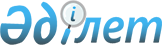 "Алматы облысының 2013-2015 жылдарға арналған облыстық бюджеті туралыАлматы облыстық мәслихатының 2012 жылғы 07 желтоқсандағы N 12-69 шешімі. Алматы облысының Әділет департаментінде 2012 жылы 21 желтоқсанда 2251 тіркелді      РҚАО ескертпесі.

      Мәтінде авторлық орфография және пунктуация сақталған.       

Қазақстан Республикасы 2008 жылғы 4 желтоқсандағы Бюджет кодексінің 8–бабына, Қазақстан Республикасы 2001 жылғы 23 қаңтардағы "Қазақстан Республикасындағы жергілікті мемлекеттік басқару және өзін-өзі басқару туралы" Заңының 6–бабы 1–тармағының 1) тармақшасына, Қазақстан Республикасының 2012 жылғы 23 қарашадағы "2013-2015 жылдарға арналған республикалық бюджет туралы" Заңына және Қазақстан Республикасы Үкіметінің 2012 жылғы 30 қарашадағы "2013-2015 жылдарға арналған республикалық бюджет туралы" Қазақстан Республикасының Заңын іске асыру туралы" N 1520 қаулысына сәйкес, Алматы облыстық мәслихаты ШЕШІМ ҚАБЫЛДАДЫ:



      1. 2013-2015 жылдарға арналған облыстық бюджет тиісінше 1,  2және 3-қосымшаларға сәйкес, соның ішінде 2013 жылға төмендегі көлемде бекітілсін:



      1) Кірістер - 241153139 мың теңге, соның ішінде:

      салықтық түсімдер бойынша – 22249331 мың теңге;

      салықтық емес түсімдер бойынша – 38604 мың теңге;

      негізгі капиталды сатудан түскен түсімдер бойынша – 15000 мың теңге;

      трансферттердің түсімдері бойынша – 218850204 мың теңге, соның ішінде:

      аудандық (қалалық) бюджеттерден трансферттер – 27349483 мың теңге;

      республикалық бюджеттен түсетін трансферттер – барлығы – 191500721 мың теңге, соның ішінде:

      ағымдағы нысаналы трансферттер – 49769629 мың теңге, соның ішінде:

      білім беруге – 6507629 мың теңге;

      денсаулық сақтауға – 20050072 мың теңге;

      әлеуметтік көмекке – 150484 мың теңге;

      мамандарды әлеуметтік қолдау шараларын іске асыруға – 166492 мың теңге;

      ауыл шаруашылығын дамытуға бағытталған субсидиялар – 10475372 мың теңге;

      мемлекеттік ветеринарлық ұйымдарды материалдық-техникалық жарақтандыруға – 982 362 мың теңге;

      облыстық, аудандық маңызы бар автомобиль жолдарын және елді-мекендердің көшелерін күрделі және орташа жөндеуге – 1593367 мың теңге;

      мемлекет мұқтажы үшін жер учаскелерін алып қоюға – 2800000 мың теңге;

      эпизоотияға қарсы іс-шараларды жүргізуге – 1 723 897 мың теңге;

      "Бизнестiң жол картасы – 2020" бағдарламасы шеңберiнде өңiрлерде жеке кәсiпкерлiктi қолдауға – 2794237 мың теңге;

      ішкі істер органдарының қызметкерлеріне арнаулы атақтары үшін қосымша ақы мөлшерін арттыруға – 900145 мың теңге;

      жол қозғалысы қауіпсіздігін қамтамасыз етуге – 94553 мың теңге;

      көші-қон полициясының қосымша штат санын ұстауға, материалдық-техникалық жарақтандыруға – 53107 мың теңге;

      оралмандарды уақытша орналастыру орталығын және оралмандарды бейімдеу және ықпалдастыру орталығын күтіп-ұстауға және материалдық-техникалық жарақтандыруға – 330 мың теңге;

      жергілікті атқарушы органдардың штат санын ұлғайтуға – 334 083 мың теңге;

      "Өңiрлердi дамыту" бағдарламасы шеңберiнде өңiрлердiң экономикалық дамуына жәрдемдесу жөнiндегi шараларды iске асыруға – 1143399 мың теңге;

      дамытуға арналған нысаналы трансферттер – 38265152 мың теңге, соның ішінде:

      білім беру объектілерін салуға – 4431283 мың теңге;

      білім беру объектілерінің сейсмотұрақтылығын күшейтуге – 415459 мың теңге;

      денсаулық сақтау объектілерін салуға – 1876992 мың теңге;

      денсаулық сақтау объектілерінің сейсмотұрақтылығын күшейтуге – 138589 мың теңге;

      өңірлік процессингтік орталық құруға – 130383 мың теңге;

      коммуналдық тұрғын үй қорының тұрғын үйін жобалауға, салуға және (немесе) сатып алуға – 2360000 мың теңге;

      инженерлік-коммуникациялық инфрақұрылымды жобалауға, дамытуға, жайластыруға және (немесе) сатып алуға – 2020000 мың теңге;

      сумен жабдықтау жүйесін дамытуға – 3295718 мың теңге;

      коммуналдық шаруашылықты дамытуға – 5263936 мың теңге;

      газ тасымалдау жүйесін дамытуға – 3677709 мың теңге;

      көліктік инфрақұрылымды дамытуға – 679396 мың теңге;

      "Бизнес жол картасы – 2020" бағдарламасы шеңберінде индустриалды инфрақұрылымын дамытуға – 585 000 мың теңге;

      "Өңірлерді дамыту" бағдарламасы шеңберінде қалалардың инженерлік инфрақұрылымын дамыту – 2604391 мың теңге;

      тұрғын үйлерді және инженерлік-коммуникациялық инфрақұрылымды жобалау, салу үшін уәкілетті ұйымның жарғылық капиталын қалыптастыруға – 10 663 600 мың теңге;

      Моноқаларды дамытудың 2012-2020 жылдарға арналған бағдарламасы шеңберінде бюджеттік инвестициялық жобаларды іске асыруға – 122696 мың теңге;

      субвенциялар – 103465940 мың теңге.



      2) шығындар – 235488248 мың теңге;



      3) таза бюджеттік кредиттеу – 3485978 мың теңге, оның ішінде:

      бюджеттік несиелер – 4203108 мың теңге;

      бюджеттік кредиттерді өтеу – 717130 мың теңге;



      4) қаржылық активтермен операциялар бойынша сальдо – 11820675 мың теңге, оның ішінде:

      қаржылық активтерді сатып алу – 11820675 мың теңге;



      5) тапшылық – -9641762 мың теңге;



      6) бюджет тапшылығын қаржыландыру – 9641762 мың теңге.

      Ескерту. 1-тармаққа өзгерістер мен толықтырулар енгізілді - Алматы облыстық мәслихатының 22.02.2013 N 14-83; 12.04.2013 N 15-100; 23.05.2013 N 17-110; 01.07.2013 N 19-121; 09.08.2013 N 21-129; 26.09.2013 N 23-142; 30.10.2013 N 24-145; 29.11.2013 N 25-153(2013 жылдың 1 қаңтарынан бастап қолданысқа енгізіледі) шешімдерімен.



      2. "Жеке табыс салығы", "Әлеуметтік салық", "Жер үсті көздерінің су ресурстарын пайдалануға төленетін ақы", "Орман пайдалануға төленетін ақы" және "Қоршаған ортаға эмиссия үшін төленетін ақы" кодтары бойынша түсімдер бірыңғай бюджеттік жіктеу кірістерінің жіктелуі облыстық бюджетке 100% – мөлшерде түсетіні белгіленсін.



      3. 2013 жылға арналған облыстық бюджетте аудандық бюджеттер мен облыстық маңызы бар қалалар бюджеттерінен 27186398 мың теңге сомасында бюджеттік алымдар көзделінсін, соның ішінде:

      Іле ауданы бойынша – 25916398 мың теңге;

      Қарасай ауданы бойынша – 1270000 мың теңге.



      4. 2013 жылға арналған облыстық бюджетте облыстық бюджеттен аудандар бюджеттеріне және облыстық маңызы бар қалалар бюджеттеріне берілетін субвенциялар 45550601 мың теңге сомасында белгіленсін, оның ішінде:

      5. 2013 жылға арналған облыстық бюджетте 4-қосымшаға сәйкес, аудандар мен қалалар бюджеттеріне білім беру саласын дамытуға 9429806 мың теңге, оның ішінде республикалық бюджет қаражаты есебінен 5722327 мың теңге және облыстық бюджет қаражаты есебінен 3707479 мың теңге сомасында ағымдағы нысаналы трансферттер ескерілсін,соның ішінде:

      мектепке дейінгі білім беру ұйымдарға мемлекеттік тапсырысты жүзеге асыруға – 3391406 мың теңге;

      мемлекеттік бастауыш, негізгі орта және жалпы орта білім беру мекемелеріндегі физика, химия, биология кабинеттерін оқу құралдарымен жабдықтауға – 245192 мың теңге;

      үйден оқитын мүгедек балаларды жабдықтау және бағдарламалармен қамтамасыз ету – 192678 мың теңге;

      ата-ананың қамқорлығынсыз қалған баланы (балаларды) және жетім баланы (жетім балаларды) асырауға қамқоршыларына ай сайынғы ақшалай қаражаттарды төлеуге – 458355 мың теңге;

      мектеп мұғалімдеріне және мектепке дейінгі білім беру ұйымдарының тәрбиешілеріне біліктілік санаты үшін қосымша ақы мөлшерін ұлғайтуға - 1156610 мың теңге;

      "үш деңгейлі жүйе бойынша біліктілігін арттырудан өткен мұғалімдерге еңбекақыны көтеруге – 186348 мың теңге;

      мектептердің күрделі жөндеуіне – 2772925 мың теңге;

      "Балапан" бағдарламасын жүзеге асыруға – 934554 мың теңге.

      Ескерту. 5-тармаққа өзгеріс енгізілді - Алматы облыстық мәслихатының 22.02.2013 N 14-83; 23.05.2013 N 17-110; 01.07.2013 N 19-121; 09.08.2013 N 21-129; 30.10.2013 N 24-145; 29.11.2013 N 25-153(2013 жылдың 1 қаңтарынан бастап қолданысқа енгізіледі) шешімдерімен.



      6. Білім беру бойынша 2013 жылға арналған облыстық бюджетте республикалық бюджеттен берілетін ағымдағы мақсатты трансферттер есебінен 785302 мың теңге сомасында шығындар қарастырылсын, соның ішінде:

      мектеп мұғалімдеріне және мектепке дейінгі білім беру ұйымдарының тәрбиешілеріне біліктілік санаты үшін қосымша ақы мөлшерін ұлғайтуға - 42602 мың теңге;

      "үш деңгейлі жүйе бойынша біліктілігін арттырудан өткен мұғалімдерге еңбекақыны көтеруге - 3001 мың теңге

      Еңбекшіқазақ ауданы Есік қаласындағы көздері нашар көретін балаларға арналған мектеп – интернатын ұстауға – 177108 мың теңге;

      өндірістік оқытуды ұйымдастыру үшін техникалық және кәсіптік білім беру ұйымдарының өндірістік оқыту шеберлеріне – 78742 мың теңге;

      техникалық және кәсіптік білім беру ұйымдарындағы білім алушыларға әлеуметтік қолдау көрсетуге - 302636 мың теңге

      техникалық және кәсіптік білім беру ұйымдарында мамандарды даярлауға арналған мемлекеттік білім беру тапсырысын ұлғайтуға - 58668 мың теңге

      техникалық және кәсіптік білім беру ұйымдарының оқытушыларына (мұғалімдеріне) жалақыларындағы айырманы төлеуге - 22545 мың теңге

      кәсіптік және техникалық оқу орындарының зертханалары мен оқу-өндірістік шеберханаларын жаңартуға және қайта жабдықтауға – 100000 мың теңге.

      Ескерту. 6-тармаққа өзгеріс енгізілді - Алматы облыстық мәслихатының 22.02.2013 N 14-83; 29.11.2013 N 25-153 (2013 жылдың 1 қаңтарынан бастап қолданысқа енгізіледі) шешімдерімен.



      7. Денсаулық сақтау бойынша 2013 жылға арналған облыстық бюджетте республикалық бюджеттен берілетін ағымдағы нысаналы трансферттер есебінен 20050072 мың теңге сомасында қаражат көзделсін, соның ішінде:

      тегін медициналық көмектің кепілдік берілген көлемінің қамтамасыз етуі және кеңейтуіне – 14522496 мың теңге;

      дәрі-дәрмек құралдарын, вакциналар мен басқа да иммунобиологиялық препараттарды сатып алуға – 4018099 мың теңге;

      жергілікті деңгейде денсаулық сақтау ұйымдарын материалдық-техникалық жабдықтауға – 1509477 мың теңге.

      Ескерту. 7-тармаққа өзгеріс енгізілді - Алматы облыстық мәслихатының 01.07.2013 N 19-121; 29.11.2013 N 25-153 (2013 жылдың 1 қаңтарынан бастап қолданысқа енгізіледі) шешімдерімен.



      8. 2013 жылға арналған облыстық бюджетте республикалық бюджеттен нысаналы ағымдағы трансферттер есебінен арнаулы әлеуметтік қызметтер стандарттарын енгізуге 99242 мың теңге сомасында қаражат қарастырылсын, соның ішінде:

      арнаулы әлеуметтік қызметтердің стандартын енгізуге – 40294 мың теңге;

      үкіметтік емес секторда мемлекеттік әлеуметтік тапсырысты орналастыруға – 20985 мың теңге;

      медициналық-әлеуметтік мекемелерде күндіз емделу бөлімшелер желісін дамытуға – 37963 мың теңге.

      Ескерту. 8-тармаққа өзгеріс енгізілді - Алматы облыстық мәслихатының 22.02.2013 N 14-83; 01.07.2013 N 19-121; 29.11.2013 N 25-153 (2013 жылдың 1 қаңтарынан бастап қолданысқа енгізіледі) шешімдерімен.



      9. 2013 жылға арналған облыстық бюджетте 5-қосымшаға сәйкес аудандар мен қалалар бюджеттеріне 669857 мың теңге сомасында ағымдағы нысаналы трансферттер ескерілсін, соның ішінде:

      халыққа тұрғын көмегін көрсетуге – 399641 мың теңге;

      облыс әкімі гранттарын төлеуге – 125444 мың теңге;

      естелік күндерге біржолғы көмекке - 93530 мың теңге;

      арнаулы әлеуметтік қызметтердің стандартын енгізуге – 51242 мың теңге.

      Ескерту. 9-тармаққа өзгеріс енгізілді - Алматы облыстық мәслихатының 22.02.2013 N 14-83; 23.05.2013 N 17-110; 09.08.2013 N 21-129; 30.10.2013 N 24-145; 29.11.2013 N 25-153 (2013 жылдың 1 қаңтарынан бастап қолданысқа енгізіледі) шешімдерімен.



      10. Алынып тасталды - Алматы облыстық мәслихатының 22.02.2013  N 14-83 (2013 жылдың 1 қаңтарынан бастап қолданысқа енгізіледі) шешімімен.



      11. 2013 жылға арналған облыстық бюджетте ауыл шаруашылығын дамытуға бағытталған республикалық бюджеттен бөлінетін ағымдағы нысаналы трансферттер есебінен 10475372 мың теңге сомасында субсидиялар көзделсін, оның ішінде:

      тұқым шаруашылығын қолдауға – 495741 мың теңге;

      асыл тұқымды мал шаруашылығын қолдауға – 1853431 мың теңге;

      мал шаруашылығы өнімділігін және өнімдерінің сапасын арттыруды субсидиялауға – 8022200 мың теңге;

      гербицидтердің экономикалық қолжетімділігін арттыруға – 22000 мың теңге;

      егістік жұмыстарының экономикалық қолжетімділігін арттыруға (Апорт сортты алма бағын отырғызуға) – 82000 мың теңге.

      Ескерту. 11-тармаққа өзгеріс енгізілді - Алматы облыстық мәслихатының 01.07.2013 N 19-121; 29.11.2013 N 25-153 (2013 жылдың 1 қаңтарынан бастап қолданысқа енгізіледі) шешімдерімен.



      12. 2013 жылға арналған облыстық бюджетте "Бизнес жол картасы – 2020" бағдарлама шеңберінде өңірлерде жеке кәсіпкерлікті қолдауға республикалық бюджеттен берілетін ағымдағы нысаналы трансферттер есебінен 2794237 мың теңге көзделсін.

      Ескерту. 12-тармаққа өзгеріс енгізілді - Алматы облыстық мәслихатының 29.11.2013 N 25-153 (2013 жылдың 1 қаңтарынан бастап қолданысқа енгізіледі) шешімдерімен.



      13. 2013 жылға арналған облыстық бюджетте елді мекендер саласының мамандарын әлеуметтік қолдау шараларын іске асыру үшін республикалық бюджет қаражаты есебінен 7-қосымшаға сәйкес, аудандар мен қалалар бюджеттеріне 166592 мың теңге сомасында ағымдағы нысаналы трансферттер ескерілсін.



      14. 2013 жылға арналған облыстық бюджетте елді мекендер саласының мамандарын әлеуметтік қолдау шараларын іске асыру үшін республикалық бюджет қаражаты есебінен 8-қосымшаға сәйкес, аудандар мен қалалар бюджеттеріне 958108 мың теңге сомасында кредиттер ескерілсін.



      15. 2013 жылға арналған облыстық бюджетте эпизоотияға қарсы шараларды жүргізу үшін республикалық бюджет қаражаты есебінен 9-қосымшаға сәйкес, аудандар мен қалалар бюджеттеріне 1695532 мың теңге сомасында ағымдағы нысаналы трансферттер ескерілсін.

      Ескерту. 15-тармаққа өзгеріс енгізілді - Алматы облыстық мәслихатының 01.07.2013 N 19-121 (2013 жылдың 1 қаңтарынан бастап қолданысқа енгізіледі) шешімімен.



      15-1. 2013 жылға арналған облыстық бюджетте жергілікті атқарушы органдардың штат санын ұлғайтуға республикалық бюджет қаражаты есебінен 9-1 қосымшаға сәйкес, аудандар мен қалалар бюджеттеріне 288 759 мың теңге сомасында ағымдағы нысаналы трансферттер ескерілсін.

      Ескерту. 15-1-тармаққа өзгеріс енгізілді - Алматы облыстық мәслихатының 09.08.2013 N 21-129; 30.10.2013 N 24-145 (2013 жылдың 1 қаңтарынан бастап қолданысқа енгізіледі) шешімімен.



      16. 2013 жылға арналған облыстық бюджетте "Өңірлерді дамыту" бағдарламасы шеңберінде өңірлердің экономикалық дамуына жәрдемдесу жөніндегі шараларды іске асыруға республикалық бюджет қаражаты есебінен 10-қосымшаға сәйкес, аудандар мен қалалар бюджеттеріне 1143399 мың теңге сомасында ағымдағы нысаналы трансферттер ескерілсін.

      Ескерту. 16-тармаққа өзгеріс енгізілді - Алматы облыстық мәслихатының 29.11.2013 N 25-153 (2013 жылдың 1 қаңтарынан бастап қолданысқа енгізіледі) шешімдерімен.



      17. Алынып тасталды - Алматы облыстық мәслихатының 22.02.2013  N 14-83 (2013 жылдың 1 қаңтарынан бастап қолданысқа енгізіледі) шешімімен.



      18. 2013 жылға арналған облыстық бюджетте білім беру объектілерінің құрылысына 12-қосымшаға сәйкес, аудандық және қалалық бюджеттеріне 11013134 мың теңге сомасында нысаналы даму трансферттер ескерілсін.

      Ескерту. 18-тармаққа өзгеріс енгізілді - Алматы облыстық мәслихатының 22.02.2013 N 14-83; 23.05.2013 N 17-110; 01.07.2013 N 19-121; 09.08.2013 N 21-129; 26.09.2013 N 23-142; 30.10.2013 N 24-145; 29.11.2013 N 25-153 (2013 жылдың 1 қаңтарынан бастап қолданысқа енгізіледі) шешімдерімен.



      19. 2013 жылға арналған облыстық бюджетте аудандар және қалалар бюджеттерін дамытуға нысаналы трансферттер қарастырылсын:

      13-қосымшаға сәйкес, инженерлік-коммуникациялық инфрақұрылымын дамытуға және жайғастыруға 3151291 мың теңге сомасында;

      14-қосымшаға сәйкес, мемлекеттік коммуналдық тұрғын үй қоры тұрғын үйлерінің құрылысына 3534199 мың теңге сомасында.

      Ескерту. 19-тармаққа өзгеріс енгізілді - Алматы облыстық мәслихатының 22.02.2013 N 14-83; 23.05.2013 N 17-110; 09.08.2013 N 21-129; 30.10.2013 N 24-145; 29.11.2013 N 25-153 (2013 жылдың 1 қаңтарынан бастап қолданысқа енгізіледі) шешімдерімен.



      20. 2013 жылға арналған облыстық бюджетте елді мекендерді ауыз сумен жабдықтау объектілерін салу және жаңғыртуға 15-қосымшаға сәйкес, аудандық және қалалық бюджеттеріне 6825994 мың теңге сомасында нысаналы даму трансферттер ескерілсін.

      Ескерту. 20-тармаққа өзгеріс енгізілді - Алматы облыстық мәслихатының 22.02.2013 N 14-83; 23.05.2013 N 17-110; 09.08.2013 N 21-129; 30.10.2013 N 24-145; 29.11.2013 N 25-153 (2013 жылдың 1 қаңтарынан бастап қолданысқа енгізіледі) шешімдерімен.



      21. 2013 жылға арналған облыстық бюджетте коммуналдық шаруашылық объектілерін дамытуға 16-қосымшаға сәйкес, аудандық және қалалық бюджеттеріне 7033716 мың теңге сомасында нысаналы даму трансферттер ескерілсін.

      Ескерту. 21-тармаққа өзгеріс енгізілді - Алматы облыстық мәслихатының 22.02.2013 N 14-83; 23.05.2013 N 17-110; 09.08.2013 N 21-129;30.10.2013 N 24-145; 29.11.2013 N 25-153 (2013 жылдың 1 қаңтарынан бастап қолданысқа енгізіледі) шешімдерімен.



      22. 2013 жылға арналған облыстық бюджетте коммуналдық шаруашылық объектілерін дамытуға 17-қосымшаға сәйкес, аудандық және қалалық бюджеттеріне 300605 мың теңге сомасында нысаналы даму трансферттер ескерілсін.

      Ескерту. 22-тармаққа өзгеріс енгізілді - Алматы облыстық мәслихатының 22.02.2013 N 14-83; 23.05.2013 N 17-110; 09.08.2013 N 21-129;30.10.2013 N 24-145; 29.11.2013 N 25-153 (2013 жылдың 1 қаңтарынан бастап қолданысқа енгізіледі) шешімдерімен.



      22-1. 2013 жылға арналған облыстық бюджетте "Өңiрлердi дамыту" бағдарламасы шеңберiнде инженерлік инфрақұрылымды дамытуға 17-1 қосымшаға сәйкес, аудандар мен қалалар бюджеттеріне 385 625 мың теңге сомасында нысаналы даму трансферттер ескерілсін.

      Ескерту. 22-1-тармағымен толықтырылды - Алматы облыстық мәслихатының 26.09.2013 N 23-142 (2012 жылдың 1 қаңтарынан бастап қолданысқа енгізіледі) шешімімен.



      23. 2013 жылға тұрғын үй салуға 18-қосымшаға сәйкес, аудандар мен қалалар бюджеттеріне берілетін бюджеттік кредиттер 1570000 мың теңге көзделсін.

      Ескерту. 23-тармаққа өзгеріс енгізілді - Алматы облыстық мәслихатының 22.02.2013 N 14-83; 23.05.2013 N 17-110 (2012 жылдың 1 қаңтарынан бастап қолданысқа енгізіледі) шешімдерімен.



      24. 2013 жылға арналған облыстық бюджетте республикалық бюджет қаражаты есебінен Жұмыспен қамту 2020 бағдарламасы шеңберінде ауылда кәсiпкерлiктiң дамуына ықпал ету үшін 1660000 мың теңге кредиттер қарастырылсын.

      Ескерту. 24-тармаққа өзгеріс енгізілді - Алматы облыстық мәслихатының 29.11.2013 N 25-153 (2013 жылдың 1 қаңтарынан бастап қолданысқа енгізіледі) шешімдерімен.



      25. 2013 жылға арналған облыстық бюджетте Мемлекет мұқтажы үшін жер учаскелерін алуға республикалық бюджет қаражаты есебінен 19-қосымшасына сәйкес, аудандық және қалалық бюджеттеріне 2800000 мың тенге ағымдағы нысаналы трансферттер ескерілсін.



      26. Аудандық маңызы бар қалалардың, кенттердiң, ауылдардың, ауылдық округтердiң шекарасын белгiлеу кезiнде жүргiзiлетiн жерге орналастыруға, ауыл шаруашылығы алқаптарын бiр түрден екiншiсiне ауыстыру жөнiндегi жұмыстарына, елдi мекендердi жер-шаруашылық орналастыруға 20-қосымшаға сәйкес 225473 мың теңге көлемінде жергілікті бюджеттерден берілетін ағымдағы нысаналы трансферттер ескерілсін;

      Ескерту. 26-тармаққа өзгеріс енгізілді - Алматы облыстық мәслихатының 22.02.2013 N 14-83; 23.05.2013 N 17-110; 09.08.2013 N 21-129; 30.10.2013 N 24-145; 29.11.2013 N 25-153 (2013 жылдың 1 қаңтарынан бастап қолданысқа енгізіледі) шешімдерімен.



      27. Алынып тасталды - Алматы облыстық мәслихатының 22.02.2013  N 14-83 (2012 жылдың 1 қаңтарынан бастап қолданысқа енгізіледі) шешімімен.



      28. 2013 жылға арналған облыстық бюджетте қоршаған ортаны қорғау және объектілерді дамыту жөніндегі шараларды өткізуге 386186 мың теңге қарастырылсын.

      Ескерту. 28-тармаққа өзгеріс енгізілді - Алматы облыстық мәслихатының 22.02.2013 N 14-83; 09.08.2013 N 21-129;30.10.2013 N 24-145; 29.11.2013 N 25-153 (2013 жылдың 1 қаңтарынан бастап қолданысқа енгізіледі) шешімдерімен.



      29. 2013 жылға арналған облыстық бюджетте автокөлік жолдарының қызмет атқаруын қамтамасыз етуге және көліктік инфрақұрылымды дамытуға 11279346 мың теңге қарастырылсын.

      Ескерту. 29-тармаққа өзгеріс енгізілді - Алматы облыстық мәслихатының 09.08.2013 N 21-129;30.10.2013 N 24-145; 29.11.2013 N 25-153 (2013 жылдың 1 қаңтарынан бастап қолданысқа енгізіледі) шешімімен.



      30. 2013 жылға арналған облыстық бюджетте облыс әкімдігі қаулысымен анықталатын, облыстық жергілікті атқарушы органының резервiне 348534 мың теңге сомасы белгіленсін.



      31. 2013 жылға арналған облыстық бюджетті атқару процесінде секвестрлеуге жатпайтын облыстық бюджеттік бағдарламалар тізбесі 22-қосымшаға сәйкес бекітілсін.



      32. 2013 жылға арналған аудандар мен қалалар бюджеттерін атқару процесінде 23-қосымшаға сәйкес жергілікті бюджеттік бағдарламалар секвестрлеуге жатпайтын болып белгіленсін.



      33. Аудан мен қала әкімдері, облыс бойынша салық департаменті облыс бюджетінің салықтар мен төлемдер бойынша болжамды көрсеткіштерінің толық және сапалы орындалуын, шаруашылық жүргізуші субъектілердің барлық деңгейдегі бюджетке берешегін азайтуды және қосымша кіріс көздерін табуды қамтамасыз етсін.



      34. Осы шешімнің орындалуын бақылау облыстық мәслихаттың "Бюджет, қаржы және тарифтік саясат жөніндегі" тұрақты комиссиясына жүктелсін.



      35. Осы шешім 2013 жылғы 1 қаңтардан бастап қолданысқа енеді.      Облыстық мәслихат

      сессиясының төрағасы                       Е.Қошанбеков      Облыстық мәслихаттың

      хатшысы                                    Е.Келімсейіт      КЕЛІСІЛГЕН:      Облыстық экономика және

      бюджеттік жоспарлау

      басқармасының бастығы                      Нафиса Төлекқызы Сатыбалдина

      07 желтоқсан 2012 жыл

Алматы облыстық мәслихатының

2012 жылғы 7 желтоқсандағы

"Алматы облысының 2013-2015

жылдарға арналған облыстық

бюджеті туралы" N 12-69 шешіміне

1-қосымша      Ескерту. 1-қосымша жаңа редакцияда - Алматы облыстық мәслихатының 29.11.2013 N 25-153 (2013 жылдың 1 қаңтарынан бастап қолданысқа енгізіледі) шешімімен. 

Алматы облысының 2013 жылға арналған облыстық бюджеті

Алматы облыстық мәслихатының

2012 жылғы 7 желтоқсандағы

"Алматы облысының 2013-2015

жылдарға арналған облыстық

бюджеті туралы"

N 12-69 шешіміне

2-қосымша 

Алматы облысының 2014 жылға арналған облыстық бюджеті

Алматы облыстық мәслихатының

2012 жылғы 7 желтоқсандағы

"Алматы облысының 2013-2015

жылдарға арналған облыстық

бюджеті туралы"

N 12-69 шешіміне

3-қосымша 

Алматы облысының 2015 жылға арналған облыстық бюджеті

Алматы облыстық мәслихатының

2012 жылғы 7 желтоқсандағы

"Алматы облысының 2013-2015 жылдарға

арналған облыстық бюджеті туралы"

N 12-69 шешіміне 4 қосымша 

Білім беруді дамыту үшін аудандық және қалалық бюджеттерге

берілетін ағымдағы нысаналы трансферттердің сомасын бөлу      Ескерту. 4-қосымша жаңа редакцияда - Алматы облыстық мәслихатының 29.11.2013 N 25-153 (2013 жылдың 1 қаңтарынан бастап қолданысқа енгізіледі) шешімімен.кестенің жалғасы(мың теңге) (мың теңге)

Алматы облыстық мәслихатының

2012 жылғы 7 желтоқсандағы

"Алматы облысының 2013-2015 жылдарға

арналған облыстық бюджеті туралы"

N 12-69 шешіміне 5 қосымша 

Халыққа әлеуметтік көмек көрсетуге аудандар мен қалалар

бюджеттеріне берілетін нысаналы ағымдағы трансферттердің

сомасын бөлу      Ескерту. 5-қосымша жаңа редакцияда - Алматы облыстық мәслихатының 29.11.2013 N 25-153 (2013 жылдың 1 қаңтарынан бастап қолданысқа енгізіледі) шешімімен.

Алматы облыстық мәслихатының

2012 жылғы 7 желтоқсандағы

"Алматы облысының 2013-2015 жылдарға

арналған облыстық бюджеті туралы"

N 12-69 шешіміне 6 қосымша Жұмыспен қамту 2020 бағдарламасы шеңберіндегі іс-шараларды іске

асыруға аудандық және қалалық бюджеттерге республикалық бюджет

есебінен берілетін ағымдағы нысаналы трансферттердің сомасын

бөлу      Ескерту. 6-қосымша алып тасталды - Алматы облыстық мәслихатының 22.02.2013 N 14-83 (2013 жылдың 1 қаңтарынан бастап қолданысқа енгізіледі) шешімімен.

Алматы облыстық мәслихатының

2012 жылғы 7 желтоқсандағы

"Алматы облысының 2013-2015 жылдарға

арналған облыстық бюджеті туралы"

N 12-69 шешіміне 7 қосымша 

Ауылдарда жұмыс жасайтын мамандарды әлеуметтік қолдауға

аудандар мен қалалар бюджеттеріне республикалық бюджеттен

берілетін нысаналы ағымдағы трансферттердің сомасын бөлу      Ескерту. 7-қосымша жаңа редакцияда - Алматы облыстық мәслихатының 30.10.2013 N 24-145 (2013 жылдың 1 қаңтарынан бастап қолданысқа енгізіледі) шешімімен.(мың теңге)

Алматы облыстық мәслихатының

2012 жылғы 7 желтоқсандағы

"Алматы облысының 2013-2015 жылдарға

арналған облыстық бюджеті туралы"

N 12-69 шешіміне 8 қосымша 

Ауылдық елді мекендер саласының мамандарын әлеуметтік қолдау шараларын іске асыру үшін берілетін бюджеттік кредиттерді бөлу      Ескерту. 8-қосымша жаңа редакцияда - Алматы облыстық мәслихатының 30.10.2013 N 24-145 (2013 жылдың 1 қаңтарынан бастап қолданысқа енгізіледі) шешімімен.(мың теңге)

Алматы облыстық мәслихатының

2012 жылғы 7 желтоқсандағы

"Алматы облысының 2013-2015 жылдарға

арналған облыстық бюджеті туралы"

N 12-69 шешіміне 9 қосымша 

Республикалық бюджет қаражаты есебінен эпизоотияға қарсы

іс-шаралар жүргізуге аудандар мен қалалар бюджеттеріне

берілетін нысаналы ағымдағы трансферттердің сомасын бөлу      Ескерту. 9-қосымша жаңа редакцияда - Алматы облыстық мәслихатының 01.07.2013 N 19-121 (2013 жылдың 1 қаңтарынан бастап қолданысқа енгізіледі) шешімімен.

Алматы облыстық Мәслихатының

2012 жылғы 7 желтоқсандағы

"Алматы облысының 2013-2015

жылдарға арналған облыстық бюджеті

туралы" N 12-69 шешіміне

9-1 қосымша 

Жергілікті атқарушы

органдардың штат санын ұлғайтуға аудандар мен қалалар

бюджеттеріне берілетін нысаналы ағымдағы трансферттердің

сомасын бөлу      Ескерту. 9-1-қосымша жаңа редакцияда - Алматы облыстық мәслихатының 30.10.2013 N 24-145 (2013 жылдың 1 қаңтарынан бастап қолданысқа енгізіледі) шешімімен.(мың теңге)

Алматы облыстық мәслихатының

2012 жылғы 7 желтоқсандағы

"Алматы облысының 2013-2015 жылдарға

арналған облыстық бюджеті туралы"

N 12-69 шешіміне 10 қосымша 

"Өңірлерді дамыту" бағдарламасы шеңберінде өңірлердің

экономикалық дамуына жәрдемдесу жөніндегі шараларды іске асыру

үшін аудандық және қалалық бюджеттерге республикалық бюджеттен

берілетін ағымдағы нысаналы трансферттерді бөлу      Ескерту. 10-қосымша жаңа редакцияда - Алматы облыстық мәслихатының 29.11.2013 N 25-153 (2013 жылдың 1 қаңтарынан бастап қолданысқа енгізіледі) шешімімен.

Алматы облыстық мәслихатының

2012 жылғы 7 желтоқсандағы

"Алматы облысының 2013-2015 жылдарға

арналған облыстық бюджеті туралы"

N 12-69 шешіміне 11 қосымша Жұмыспен қамту 2020 бағдарламасы шеңберіндегі ауылдық елді

мекендерді дамыту шараларын іске асыру үшін аудандық және

қалалық бюджеттерге республикалық бюджет есебінен берілетін

ағымдағы нысаналы трансферттерді      Ескерту. 11-қосымша алып тасталды - Алматы облыстық мәслихатының 22.02.2013 N 14-83 (2013 жылдың 1 қаңтарынан бастап қолданысқа енгізіледі) шешімімен.

Алматы облыстық мәслихатының

2012 жылғы 7 желтоқсандағы

"Алматы облысының 2013-2015 жылдарға

арналған облыстық бюджеті туралы"

N 12-69 шешіміне 12 қосымша 

Білім беру объектілерін салуға аудандар мен қалалар

бюджеттеріне берілетін нысаналы даму трансферттерінің сомасын

бөлу      Ескерту. 12-қосымша жаңа редакцияда - Алматы облыстық мәслихатының 29.11.2013 N 25-153 (2013 жылдың 1 қаңтарынан бастап қолданысқа енгізіледі) шешімімен.(мың теңге)

Алматы облыстық мәслихатының

2012 жылғы 7 желтоқсандағы

"Алматы облысының 2013-2015 жылдарға

арналған облыстық бюджеті туралы"

N 12-69 шешіміне 13 қосымша 

Инженерлік коммуникациялық инфрақұрылымды дамытуға және

жайластыруға аудандар мен қалалар бюджеттеріне берілетін

нысаналы даму трансферттердің сомасын бөлу      Ескерту. 13-қосымша жаңа редакцияда - Алматы облыстық мәслихатының 29.11.2013 N 25-153 (2013 жылдың 1 қаңтарынан бастап қолданысқа енгізіледі) шешімімен.

Алматы облыстық мәслихатының

2012 жылғы 7 желтоқсандағы

"Алматы облысының 2013-2015 жылдарға

арналған облыстық бюджеті туралы"

N 12-69 шешіміне 14 қосымша 

Мемлекеттік коммуналдық тұрғын үй қорының тұрғын құрылысына

аудандық және қалалық бюджеттерге берілетін нысаналы даму

трансферттерінің сомасын бөлу      Ескерту. 14-қосымша жаңа редакцияда - Алматы облыстық мәслихатының 29.11.2013 N 25-153 (2013 жылдың 1 қаңтарынан бастап қолданысқа енгізіледі) шешімімен.

Алматы облыстық мәслихатының

2012 жылғы 7 желтоқсандағы

"Алматы облысының 2013-2015 жылдарға

арналған облыстық бюджеті туралы"

N 12-69 шешіміне 15 қосымша 

Су жүйелерін дамытуға аудандар мен қалалар бюджеттеріне

берілетін нысаналы даму трансферттердің сомасын бөлу      Ескерту. 15-қосымша жаңа редакцияда - Алматы облыстық мәслихатының 29.11.2013 N 25-153 (2013 жылдың 1 қаңтарынан бастап қолданысқа енгізіледі) шешімімен.

Алматы облыстық мәслихатының

2012 жылғы 7 желтоқсандағы

"Алматы облысының 2013-2015 жылдарға

арналған облыстық бюджеті туралы"

N 12-69 шешіміне 16 қосымша 

Коммуналдық шаруашылықты дамытуға аудандық және қалалық

бюджеттерге берілетін нысаналы даму трансферттерінің сомасын

бөлу      Ескерту. 16-қосымша жаңа редакцияда - Алматы облыстық мәслихатының 29.11.2013 N 25-153 (2013 жылдың 1 қаңтарынан бастап қолданысқа енгізіледі) шешімімен.

Алматы облыстық мәслихатының

2012 жылғы 7 желтоқсандағы

"Алматы облысының 2013-2015 жылдарға

арналған облыстық бюджеті туралы"

N 12-69 шешіміне 17 қосымша 

Коммуналдық шаруашылық объектілерін дамытуға аудандық және

қалалық бюджеттерге облыстық бюджет есебінен берілетін нысаналы

даму трансферттерінің сомасын бөлу      Ескерту. 17-қосымша жаңа редакцияда - Алматы облыстық мәслихатының 29.11.2013 N 25-153 (2013 жылдың 1 қаңтарынан бастап қолданысқа енгізіледі) шешімімен.

Алматы облыстық мәслихатының

2012 жылғы 7 желтоқсандағы

"Алматы облысының 2013-2015 жылдарға

арналған облыстық бюджеті туралы"

N 12-69 шешіміне 17-1 қосымша 

"Өңiрлердi дамыту" бағдарламасы шеңберiнде инженерлік

инфрақұрылымды дамытуға аудандар мен қалалар бюджеттеріне

берілетін нысаналы даму трансферттердің сомасын бөлу      Ескерту. 17-1-қосымшамен толықтырылды - Алматы облыстық мәслихатының 26.09.2013 N 23-142 (2013 жылдың 1 қаңтарынан бастап қолданысқа енгізіледі) шешімімен.

Алматы облыстық мәслихатының

2012 жылғы 7 желтоқсандағы

"Алматы облысының 2013-2015 жылдарға

арналған облыстық бюджеті туралы"

N 12-69 шешіміне 18 қосымша 

Тұрғын үй салуға аудандар мен қалалар бюджеттеріне берілетін

бюджеттік кредиттер сомасын бөлу      Ескерту. 18-қосымша жаңа редакцияда - Алматы облыстық мәслихатының 23.05.2013 N 17-110 (2013 жылдың 1 қаңтарынан бастап қолданысқа енгізіледі) шешімімен.

Алматы облыстық мәслихатының

2012 жылғы 7 желтоқсандағы

"Алматы облысының 2013-2015 жылдарға

арналған облыстық бюджеті туралы"

N 12-69 шешіміне 19 қосымша 

Мемлекет мұқтажы үшін жер учаскелерін алуға республикалық

бюджеттен аудандар мен қалалар бюджеттеріне берілетін нысаналы

ағымдағы трансферттердің сомасын бөлу

Алматы облыстық мәслихатының

2012 жылғы 7 желтоқсандағы

"Алматы облысының 2013-2015 жылдарға

арналған облыстық бюджеті туралы"

N 12-69 шешіміне 20 қосымша 

Аудандық маңызы бар қалалардың, кенттердiң, ауылдардың

(селолардың), ауылдық (селолық) округтердiң шекарасын белгiлеу

кезiнде жүргiзiлетiн жерге орналастыруға, ауыл шаруашылығы

алқаптарын бiр түрден екiншiсiне ауыстыру жөнiндегi

жұмыстарына, елдi мекендердi жер-шаруашылық орналастыруға

жергілікті бюджеттерден берілетін ағымдағы нысаналы

трансферттерді бөлу      Ескерту. 20-қосымша жаңа редакцияда - Алматы облыстық мәслихатының 29.11.2013 N 25-153 (2013 жылдың 1 қаңтарынан бастап қолданысқа енгізіледі) шешімімен.

Алматы облыстық мәслихатының

2012 жылғы 7 желтоқсандағы

"Алматы облысының 2013-2015 жылдарға

арналған облыстық бюджеті туралы"

N 12-69 шешіміне 21 қосымша Облыстық бюджеттерге Моноқалаларды дамытудың 2012–2020 жылдарға

арналған бағдарламасы шеңберінде ағымдағы іс-шараларды іске

асыруға ағымдағы нысаналы трансферттердің және кредиттердің

сомасын бөлу      Ескерту. 21-қосымша алып тасталды - Алматы облыстық мәслихатының 22.02.2013 N 14-83 (2012 жылдың 1 қаңтарынан бастап қолданысқа енгізіледі) шешімімен.

Алматы облыстық мәслихатының

2012 жылғы 7 желтоқсандағы

"Алматы облысының 2013-2015 жылдарға

арналған облыстық бюджеті туралы"

N 12-69 шешіміне 22 қосымша 

2013-2015 жылдарға арналған облыстық бюджеттің атқарылуы

барысында қысқартуға жатпайтын жергілікті бюджеттік

бағдарламалардың тізбесі

Алматы облыстық мәслихатының

2012 жылғы 7 желтоқсандағы

"Алматы облысының 2013-2015 жылдарға

арналған облыстық бюджеті туралы"

N 12-69 шешіміне 23 қосымша 

2013-2015 жылдарға арналған аудандық (қалалық) бюджеттің

атқарылуы барысында қысқартуға жатпайтын жергілікті бюджеттік

бағдарламалардың тізбесі
					© 2012. Қазақстан Республикасы Әділет министрлігінің «Қазақстан Республикасының Заңнама және құқықтық ақпарат институты» ШЖҚ РМК
				Ақсу ауданына2355016 мың теңге;Алакөл ауданына2104418 мың теңге;Балқаш ауданына2885086 мың теңге;Еңбекшіқазақ ауданына5085777 мың теңге;Ескелді ауданына2296805 мың теңге;Жамбыл ауданына3660980 мың теңге;Қаратал ауданына1743314 мың теңге;Кербұлақ ауданына2553428 мың теңге;Көксу ауданына1779977 мың теңге;Панфилов ауданына3060886 мың теңге;Райымбек ауданына3648029 мың теңге;Сарқан ауданына2068499 мың теңге;Талғар ауданына2473331 мың теңге;Ұйғыр ауданына2244109 мың теңге;Қапшағай қаласына1144635 мың теңге;Талдықорған қаласына6591399 мың теңге;Текелі қаласына854912 мың теңге.СанатыСанатыСанатыСанатыСомасы

(мың теңге)СыныпСыныпСыныпСомасы

(мың теңге)Ішкі сыныпІшкі сыныпСомасы

(мың теңге)АтауыСомасы

(мың теңге)I. Кірістер2411531391Салықтық түсімдер2224933101Табыс салығы120849852Жеке табыс салығы1208498503Әлеуметтiк салық90480081Әлеуметтік салық904800805Тауарларға, жұмыстарға және қызметтер көрсетуге

салынатын iшкi салықтар11163383Табиғи және басқа ресурстарды пайдаланғаны үшiн

түсетiн түсiмдер11163382Салықтық емес түсiмдер3860401Мемлекет меншігінен түсетін түсімдер170065Мемлекет меншігіндегі мүлікті жалға беруден

түсетін кірістер20007Мемлекеттік бюджеттен берілген кредиттер бойынша

сыйақы1500606Басқа да салықтық емес түсiмдер215981Басқа да салықтық емес түсiмдер215983Негізгі капиталды сатудан түсетін түсімдер1500001Мемлекеттік мекемелерге бекітілген мемлекеттік

мүлікті сату150001Мемлекеттік мекемелерге бекітілген мемлекеттік

мүлікті сату150004Трансферттерден түсетін түсімдер21885020401Төмен тұрған мемлекеттiк басқару органдарынан

алынатын трансферттер273494832Аудандық (қалалық) бюджеттерден трансферттер2734948302Мемлекеттiк басқарудың жоғары тұрған

органдарынан түсетiн трансферттер1915007211Республикалық бюджеттен түсетiн трансферттер191500721Функционалдық топФункционалдық топФункционалдық топФункционалдық топФункционалдық топСомасы

мың теңгеКіші функцияКіші функцияКіші функцияКіші функцияСомасы

мың теңгеБюджеттік бағдарламалардың әкiмшiсiБюджеттік бағдарламалардың әкiмшiсiБюджеттік бағдарламалардың әкiмшiсiСомасы

мың теңгеБағдарламаБағдарламаСомасы

мың теңгеАтауыСомасы

мың теңгеII. Шығындар23548824801Жалпы сипаттағы мемлекеттiк қызметтер27769851Мемлекеттiк басқарудың жалпы функцияларын

орындайтын өкiлдi, атқарушы және басқа

органдар2413287110Облыс мәслихатының аппараты57402001Облыс мәслихатының қызметін қамтамасыз

ету жөніндегі қызметтер52640003Мемлекеттік органның күрделі шығыстары4762120Облыс әкімінің аппараты2161359001Облыс әкімнің қызметін қамтамасыз ету1268498002Ақпараттық жүйелер құру183800004Мемлекеттік органның күрделі шығыстары374019007Ведомстволық бағыныстағы мемлекеттік

мекемелерінің және ұйымдарының күрделі

шығыстары248605009Аудандық маңызы бар қалалардың,

ауылдардың, кенттердің, ауылдық

округтердің әкімдерін сайлауды қамтамасыз

ету және өткізу36437113Жергілікті бюджеттерден берілетін ағымдағы

нысаналы трансферттер50000282Облыстың тексеру комиссиясы194526001Облыстың тексеру комиссиясының қызметін

қамтамасыз ету бойынша көрсетілетін

қызметтер192276003Мемлекеттік органның күрделі шығыстары22502Қаржылық қызмет167804257Облыстың қаржы басқармасы167804001Жергілікті бюджетті атқару және

коммуналдық меншікті басқару саласындағы

мемлекеттік саясатты іске асыру жөніндегі

қызметтер117843009Жекешелендіру, коммуналдық меншікті

басқару, жекешелендіруден кейінгі қызмет

және осыған байланысты дауларды реттеу9000013Мемлекеттік органның күрделі шығыстары7795028Коммуналдық меншікке мүлікті сатып алу31300033Біржолғы талондарды беру жөніндегі жұмысты

ұйымдастыру және біржолғы талондарды

сатудан түскен сомаларды толық алынуын

қамтамасыз ету жөніндегі жұмыстарды

жүргізген мемлекеттік мекемені тарату

бойынша іс-шаралар өткізу18665Жоспарлау және статистикалық қызмет195894258Облыстың экономика және бюджеттік

жоспарлау басқармасы195894001Экономикалық саясатты, мемлекеттік

жоспарлау жүйесін қалыптастыру мен дамыту

және облысты басқару саласындағы

мемлекеттік саясатты іске асыру жөніндегі

қызметтер195737005Мемлекеттік органның күрделі шығыстары15702Қорғаныс6131451Әскери мұқтаждар32831120Облыс әкімінің аппараты12144010Жалпыға бірдей әскери міндетті атқару

шеңберіндегі іс-шаралар12144250Облыстың жұмылдыру дайындығы, азаматтық

қорғаныс, авариялар мен дүлей

зілзалалардың

алдын алуды және жоюды ұйымдастыру

басқармасы20687003Жалпыға бірдей әскери міндетті атқару

шеңберіндегі іс-шаралар12696007Аумақтық қорғанысты дайындау және

облыстық ауқымдағы аумақтық қорғанысы79912Төтенше жағдайлар жөнiндегi жұмыстарды

ұйымдастыру580314250Облыстың жұмылдыру дайындығы, азаматтық

қорғаныс, авариялар мен дүлей

зілзалалардың

алдын алуды және жоюды ұйымдастыру

басқармасы580314001Жергілікті деңгейде жұмылдыру дайындығы,

азаматтық қорғаныс, авариялар мен дүлей

апаттардың алдын алуды және жоюды

ұйымдастыру саласындағы мемлекеттік

саясатты іске асыру жөніндегі қызметтер34180006Облыстық ауқымдағы төтенше жағдайлардың

алдын алу және оларды жою181509032Ведомстволық бағыныстағы мемлекеттік

мекемелерінің және ұйымдарының күрделі

шығыстары162352113Жергілікті бюджеттерден берілетін

ағымдағы нысаналы трансферттер20227303Қоғамдық тәртіп, қауіпсіздік, құқықтық,

сот, қылмыстық-атқару қызметі80408761Құқық қорғау қызметi7910493252Облыстық бюджеттен қаржыландырылатын

атқарушы ішкі істер органы7730806001Облыс аумағында қоғамдық тәртіпті және

қауіпсіздікті сақтауды қамтамасыз ету

саласындағы мемлекеттік саясатты іске

асыру жөніндегі қызметтер6091238003Қоғамдық тәртіпті қорғауға қатысатын

азаматтарды көтермелеу3000006Мемлекеттік органның күрделі шығыстары1455298008Республикалық бюджеттен берілетін ағымдағы

нысаналы трансферттер есебiнен автомобиль

жолдарының қауіпсіздігін қамтамасыз ету94553013Белгілі тұратын жері және құжаттары жоқ

адамдарды орналастыру қызметтері86717271Облыстың құрылыс басқармасы179687003Ішкі істер органдарының объектілерін

дамыту1796879Қоғамдық тәртіп және қауіпсіздік

саласындағы басқа да қызметтер130383252Облыстық бюджеттен қаржыландырылатын

атқарушы ішкі істер органы130383022Алматы облысында өңірлік процессингтік

орталық құру13038304Бiлiм беру411459581Мектепке дейінгі тәрбие және оқыту4548016261Облыстың білім беру басқармасы4548016027Мектепке дейінгі білім беру ұйымдарында

мемлекеттік білім беру тапсырыстарын іске

асыруға аудандардың (облыстық маңызы бар

қалалардың) бюджеттеріне берілетін

ағымдағы нысаналы трансферттер3391406045Республикалық бюджеттен аудандық

бюджеттерге (облыстық маңызы бар

қалаларға) мектеп мұғалімдеріне және

мектепке дейінгі ұйымдардың тәрбиешілеріне

біліктілік санаты үшін қосымша ақының

көлемін ұлғайтуға берілетін ағымдағы

нысаналы трансферттер11566102Бастауыш, негізгі орта және жалпы орта

білім беру3685124261Облыстың білім беру басқармасы2105720003Арнайы білім беретін оқу бағдарламалары

бойынша жалпы білім беру939927006Мамандандырылған білім беру ұйымдарында

дарынды балаларға жалпы білім беру645563048Аудандардың (облыстық маңызы бар

қалалардың) бюджеттеріне негізгі орта және

жалпы орта білім беретін мемлекеттік

мекемелердегі физика, химия, биология

кабинеттерін оқу жабдығымен жарақтандыруға

берілетін ағымдағы нысаналы трансферттер245192053Аудандардың (облыстық маңызы бар

қалалардың) бюджеттеріне бастауыш, негізгі

орта және жалпы орта білімді жан басына

шаққандағы қаржыландыруды сынамалауға

берілетін ағымдағы нысаналы трансферттер88690061Аудандардың (облыстық маңызы бар

қалалардың) бюджеттеріне үш деңгейлі жүйе

бойынша біліктілігін арттырудан өткен

мұғалімдерге еңбекақыны көтеруге берілетін

ағымдағы нысаналы трансферттер186348285Облыстың дене тәрбиесі және спорт

басқармасы1579404006Балалар мен жасөспірімдерге спорт бойынша

қосымша білім беру1290721007Мамандандырылған бiлiм беру ұйымдарында

спорттағы дарынды балаларға жалпы бiлiм

беру2886834Техникалық және кәсіптік, орта білімнен

кейінгі білім беру5069129253Облыстың денсаулық сақтау басқармасы251749043Техникалық және кәсіптік, орта білімнен

кейінгі білім беру ұйымдарында мамандар

даярлау251749261Облыстың білім беру басқармасы4817380024Техникалық және кәсіптік білім беру

ұйымдарында мамандар даярлау48173805Мамандарды қайта даярлау және

біліктіліктерін арттыру37042253Облыстың денсаулық сақтау басқармасы37042003Кадрларының біліктілігін арттыру және

оларды қайта даярлау370429Бiлiм беру саласындағы өзге де қызметтер27806647261Облыстың білім беру басқармасы15409220001Жергілікті деңгейде білім беру саласындағы

мемлекеттік саясатты іске асыру жөніндегі

қызметтер70580004Білім берудің мемлекеттік облыстық

мекемелерінде білім беру жүйесін

ақпараттандыру35492005Білім берудің мемлекеттік облыстық

мекемелер үшін оқулықтар мен

оқу-әдiстемелiк кешендерді сатып алу

және жеткізу12240007Облыстық ауқымда мектеп олимпиадаларын,

мектептен тыс іс-шараларды және конкурстар

өткізу116560011Балалар мен жеткіншектердің психикалық

денсаулығын зерттеу және халыққа

психологиялық-медициналық-педагогикалық

консультациялық көмек көрсету148656012Дамуында проблемалары бар балалар мен

жеткіншектердің оңалту және әлеуметтік

бейімдеу248671013Мемлекеттік органның күрделі шығыстары4060019Облыстық мемлекеттік білім беру

мекемелеріне жұмыстағы жоғары

көрсеткіштері үшін гранттарды табыс ету14928029Әдістемелік жұмыс52810033Жетім баланы (жетім балаларды) және

ата-аналарының қамқорынсыз қалған баланы

(балаларды) күтіп-ұстауға асыраушыларына

ай сайынғы ақшалай қаражат төлемдеріне

аудандардың (облыстық маңызы бар

қалалардың) бюджеттеріне республикалық

бюджеттен берілетін ағымдағы нысаналы

трансферттер458355042Үйде оқытылатын мүгедек балаларды

жабдықпен, бағдарламалық қамтыммен

қамтамасыз етуге аудандардың (облыстық

маңызы бар қалалардың) бюджеттеріне

республикалық бюджеттен берілетін ағымдағы

нысаналы трансферттер192678049Алматы облысы аудандарының (облыстық

маңызы бар қалалардың) бюджеттеріне

қылмыстық-атқару жүйесі мемлекеттік

мекемелерінің жалпы білім беру

мектептерінің педагог қызметкерлерінің

штат санын беруге байланысты берілетін

ағымдағы нысаналы трансферттер3048067Ведомстволық бағыныстағы мемлекеттік

мекемелерінің және ұйымдарының күрделі

шығыстары1297064113Жергілікті бюджеттерден берілетін ағымдағы

нысаналы трансферттер12754078271Облыстың құрылыс басқармасы12387089007Аудандардың (облыстық маңызы бар

қалалардың) бюджеттеріне білім беру

объектілерін салуға және

реконструкциялауға берілетін нысаналы

даму трансферттер11013134025Білім беру объектілерін сейсмикалық

күшейту489627037Білім беру объектілерін салу және жаңғырту884328276Облыстың балалар құқықтарын қорғау

басқармасы10338001Жергілікті деңгейде балалар құқықтарын

қорғау саласындағы мемлекеттік саясатты

іске асыру жөніндегі қызметтер1033805Денсаулық сақтау527877912Халықтың денсаулығын қорғау1148762253Облыстың денсаулық сақтау басқармасы1148762005Жергілікті денсаулық сақтау ұйымдары үшін

қанды, оның құрамдарын және дәрілерді

өндіру573557006Ана мен баланы қорғау жөніндегі қызметтер356257007Салауатты өмір салтын насихаттау218070017Шолғыншы эпидемиологиялық қадағалау

жүргізу үшін тест-жүйелерін сатып алу8783Мамандандырылған медициналық көмек36461972253Облыстың денсаулық сақтау басқармасы36461972009Туберкулезден, жұқпалы аурулардан,

психикасының бұзылуынан және жүйкесі

бұзылуынан, оның ішінде жүйкеге әсер

ететін заттарды қолдануға байланысты

зардап шегетін адамдарға медициналық

көмек көрсету4936847019Туберкулез ауруларын туберкулез ауруларына

қарсы препараттарымен қамтамасыз ету366975020Диабет ауруларын диабетке қарсы

препараттарымен қамтамасыз ету328484021Онкогемотологиялық ауруларды химиялық

препараттармен қамтамасыз ету103068026Гемофилиямен ауыратын ересек адамдарды

емдеу кезінде қанның ұюы факторларымен

қамтамасыз ету718907027Халыққа иммунды алдын алу жүргізу үшін

вакциналарды және басқа

иммундық-биологиялық препараттарды

орталықтандырылған сатып алу877605036Жіті миокард инфаркт сырқаттарын

тромболитикалық препараттармен

қамтамасыз ету75861046Ақысыз медициналық көмектің

кепілдендірілген көлемі шеңберінде

онкологиялық аурулармен ауыратындарға

медициналық көмек көрсету2311147048Аудандық маңызы бар және село денсаулық

сақтау субъектілерінің тегін медициналық

көмектің кепілдік берілген көлемі

шеңберінде халыққа медициналық көмек

көрсету267430784Емханалар4606500253Облыстың денсаулық сақтау басқармасы4606500010Республикалық бюджет қаражатынан

көрсетілетін медициналық көмекті

қоспағанда, тұрғын халыққа, аудандық

маңызы бар және село денсаулық сақтау

субъектілерінен басқа, медициналық

ұйымдарда амбулаториялық-емханалық

көмек көрсету2826736014Халықтың жекелеген санаттарын

амбулаториялық деңгейде дәрілік заттармен

және мамандандырылған балалар және емдік

тамақ өнімдерімен қамтамасыз ету1029350045Азаматтардың жекелеген санаттарын

амбулаториялық емдеу деңгейінде жеңілдікті

жағдайларда дәрілік заттармен қамтамасыз

ету7504145Медициналық көмектiң басқа түрлерi405747253Облыстың денсаулық сақтау басқармасы405747011Республикалық бюджеттің қаражаты есебінен

және аудандық маңызы бар және село

денсаулық сақтау субъектілері

көрсетілетінді қоспағанда, жедел

медициналық көмек көрсету және санитарлық

авиация344443029Облыстық арнайы медициналық жабдықтау

базалары613049Денсаулық сақтау саласындағы өзге де

қызметтер10164810253Облыстың денсаулық сақтау басқармасы4217224001Жергілікті деңгейде денсаулық сақтау

саласындағы мемлекеттік саясатты іске

жөніндегі қызметтер64559008Қазақстан Республикасына ЖИТС алдын алу

және оған қарсы күрес жөніндегі

іс-шараларды іске асыру217832016Азаматтарды елді мекеннің шегінен тыс

емделуге тегін және жеңілдетілген жол

жүрумен қамтамасыз ету5040018Денсаулық сақтау саласындағы ақпараттық

талдамалық қызметі58165030Мемлекеттік органның күрделі шығыстары318033Денсаулық сақтаудың медициналық

ұйымдарының күрделі шығыстары3871310271Облыстың құрылыс басқармасы5947586026Денсаулық сақтау объектілерін сейсмикалық

күшейту174976038Денсаулық сақтау объектілерін салу және

жаңғырту5649515083Облыстық бюджеттерге Жұмыспен қамту 2020

бағдарламасы шеңберінде ауылдық елді

мекендерде орналасқан дәрігерлік

амбулаторияларды және фельдшерлік

акушерлік пункттерді салу12309506Әлеуметтiк көмек және әлеуметтiк

қамсыздандыру40227701Әлеуметтiк қамсыздандыру2599958256Облыстың жұмыспен қамтуды үйлестіру және

әлеуметтік бағдарламалар басқармасы1817485002Жалпы үлгідегі медициналық-әлеуметтік

мекемелерде (ұйымдарда) қарттар мен

мүгедектерге арнаулы әлеуметтік қызметтер

көрсету413174013Психоневрологиялық медициналық-әлеуметтік

мекемелерде (ұйымдарда) психоневрологиялық

аурулар-мен ауыратын мүгедектер үшін

арнаулы әлеуметтік қызметтер көрсету918579014Оңалту орталықтарында қарттарға,

мүгедектерге, оның ішінде мүгедек

балаларға арнаулы әлеуметтік қызметтер

көрсету106391015Психоневрологиялық медициналық-әлеуметтік

мекемелерде (ұйымдарда) жүйкесі бұзылған

мүгедек балалар үшін арнаулы әлеуметтік

қызметтер көрсету379341261Облыстың білім беру басқармасы622695015Жетiм балаларды, ата-анасының

қамқорлығынсыз қалған балаларды

әлеуметтік қамсыздандыру573237037Әлеуметтік сауықтандыру49458271Облыстың құрылыс басқармасы159778039Әлеуметтік қамтамасыз ету объектілерін

дамыту1597782Әлеуметтiк көмек310924256Облыстың жұмыспен қамтуды үйлестіру және

әлеуметтік бағдарламалар басқармасы310924003Мүгедектерге әлеуметтік қолдау көрсету3109249Әлеуметтiк көмек және әлеуметтiк

қамтамасыз ету салаларындағы өзге де

қызметтер1111888256Облыстың жұмыспен қамтуды үйлестіру және

әлеуметтік бағдарламалар басқармасы1085606001Жергілікті деңгейде облыстың жұмыспен

қамтуды қамтамасыз ету және үшін

әлеуметтік бағдарламаларды іске асыру

саласындағы мемлекеттік саясатты іске

асыру жөніндегі қызметтер86479007Мемлекеттік органның күрделі шығыстары1567017Аудандардың (облыстық маңызы бар

қалалардың) бюджеттеріне арнаулы

әлеуметтік қызметтер стандарттарын

енгізуге берілетін ағымдағы нысаналы

трансферттер51242018Үкіметтік емес секторда мемлекеттік

әлеуметтік тапсырысты орналастыру20985044Жергілікті деңгейде көші-қон іс шараларын

іске асыру1072067Ведомстволық бағыныстағы мемлекеттік

мекемелерінің және ұйымдарының күрделі

шығыстары274112113Жергілікті бюджеттерден берілетін

ағымдағы нысаналы трансферттер650149270Облыстың еңбек инспекциясы бойынша

басқармасы26282001Жергілікті деңгейде еңбек қатынасын реттеу

саласындағы мемлекеттік саясатты іске

асыру жөніндегі қызметтер21307003Мемлекеттік органның күрделі шығыстары497507Тұрғын үй-коммуналдық шаруашылық256837811Тұрғын үй шаруашылығы9689487251Облыстың жер қатынастары басқармасы2800000011Аудандардың (республикалық маңызы бар

қалалардың) бюджеттеріне мемлекет мұқтажы

үшін жер учаскелерін алуға берілетін

нысаналы трансферттер2800000253Облыстың денсаулық сақтау басқармасы11567047Жұмыспен қамту 2020 жол картасы бойынша

ауылдық елді мекендерді дамыту шеңберінде

объектілерді жөндеу11567261Облыстың білім басқармасы17566062Аудандардың (облыстық маңызы бар

қалалардың) бюджеттеріне Жұмыспен қамту

2020 жол картасы шеңберінде қалаларды және

ауылдық елді мекендерді дамытуға берілетін

ағымдағы нысаналы трансферттер17566268Облыстың жолаушылар көлігі және автомобиль

жолдары басқармасы54866021Аудандардың (облыстық маңызы бар

қалалардың) бюджеттеріне Жұмыспен қамту

2020 жол картасы шеңберінде қалаларды және

ауылдық елді мекендерді дамытуға берілетін

ағымдағы нысаналы трансферттер54866271Облыстың құрылыс басқармасы6685490014Аудандардың (облыстық маңызы бар

қалалардың) бюджеттеріне мемлекеттік

коммуналдық тұрғын үй қорының тұрғын

үйлерін жобалауға, салуға және (немесе)

сатып алуға берілетін нысаналы даму

трансферттері3534199027Аудандардың (облыстық маңызы бар

қалалардың) бюджеттеріне

инженерлік-коммуникациялық инфрақұрылымды

жобалауға, дамытуға, жайластыруға және

(немесе) сатып алуға берілетін нысаналы

даму трансферттері3151291273Облыстың мәдениет, мұрағаттар және

құжаттама басқармасы64257015Аудандардың (облыстық маңызы бар

қалалардың) бюджеттеріне Жұмыспен қамту

2020 жол картасы шеңберінде қалаларды және

ауылдық елді мекендерді дамытуға берілетін

ағымдағы нысаналы трансферттер64257279Облыстың энергетика және коммуналдық

шаруашылық басқармасы55741042Аудандардың (облыстық маңызы бар

қалалардың) бюджеттеріне Жұмыспен қамту

2020 жол картасы шеңберінде қалаларды және

ауылдық елді мекендерді дамытуға берілетін

ағымдағы нысаналы трансферттер49450043Аудандардың (облыстық маңызы бар

қалалардың) бюджеттеріне Жұмыспен қамту

2020 бағдарламасы шеңберінде ауылдық елді

мекендерді дамытуға берілетін нысаналы

даму трансферттері62912Коммуналдық шаруашылық15994294271Облыстың құрылыс басқармасы1554068013Коммуналдық шаруашылықты дамытуға аудандар

(облыстық маңызы бар қалалар) бюджеттеріне

нысаналы даму трансферттер300605030Коммуналдық шаруашылық объектілерін дамыту1253463279Облыстың энергетика және коммуналдық

шаруашылық басқармасы14440226001Жергілікті деңгейде энергетика және

коммуналдық шаруашылық саласындағы

мемлекеттік саясатты іске асыру жөніндегі

қызметтер110545005Мемлекеттік органның күрделі шығыстары3571010Аудандардың (облыстық маңызы бар

қалалардың) бюджеттеріне сумен жабдықтауға

және су бұру жүйелерін дамытуға берілетін

нысаналы даму трансферттері4917444014Коммуналдық шаруашылықты дамытуға аудандар

(облыстық маңызы бар қалалар) бюджеттеріне

нысаналы даму трансферттер7033716030Аудандардың (облыстық маңызы бар

қалалардың) бюджеттеріне елді мекендерді

сумен жабдықтау жүйесін дамытуға берілетін

нысаналы даму трансферттері1908550113Жергілікті бюджеттен берілетін нысаналы

ағымдағы трансферттер448112114Жергілікті бюджеттен берілетін нысаналы

даму трансферттер1828808Мәдениет, спорт, туризм және ақпараттық

кеңістiк82550031Мәдениет саласындағы қызмет1356179271Облыстың құрылыс басқармасы284912016Мәдениет объектілерін дамыту284912273Облыстың мәдениет, мұрағаттар және

құжаттама басқармасы1071267005Жергiлiктi деңгейде мәдениет саласындағы

мемлекеттік саясатты іске асыру жөніндегі

қызметтер344744007Мәдени-демалыс жұмысын қолдау366590008Тарихи-мәдени мұралардың сақталуын және

оған қол жетімді болуын қамтамасыз ету3599332Спорт4246406271Облыстың құрылыс басқармасы933820017Спорт объектілерін дамыту933820285Облыстың дене тәрбиесі және спорт басқармасы 3312586001Жергілікті деңгейде туризм, дене шынықтыру

және спорт саласындағы мемлекеттік

саясатты іске асыру жөніндегі қызметтер34460002Облыстық деңгейінде спорт жарыстарын

өткізу108011003Әртүрлi спорт түрлерi бойынша облыстық

құрама командаларының мүшелерiн дайындау

және олардың республикалық және

халықаралық спорт жарыстарына қатысуы2903219005Мемлекеттік органның күрделі шығыстары275032Ведомстволық бағыныстағы мемлекеттік

мекемелерінің және ұйымдарының күрделі

шығыстары2666213Ақпараттық кеңiстiк1480650263Облыстың ішкі саясат басқармасы636714007Мемлекеттiк ақпараттық саясат жүргiзу

жөнiндегi қызметтер636714264Облыстың тілдерді дамыту басқармасы67728001Жергілікті деңгейде тілдерді дамыту

саласындағы мемлекеттік саясатты іске

асыру жөніндегі қызметтер40816002Мемлекеттiк тiлдi және Қазақстан

халықтарының басқа да тiлдерін дамыту26017003Мемлекеттік органның күрделі шығыстары895271Облыстың құрылыс басқармасы585209018Мұрағат объектілерін дамыту585209273Облыстың мәдениет, мұрағаттар және құжаттама басқармасы190999009Облыстық кітапханалардың жұмыс істеуін

қамтамасыз ету53219010Мұрағат қорының сақталуын қамтамасыз ету1377804Туризм165892284Облыстың туризм басқармасы165892001Жергілікті деңгейде туризм саласындағы

мемлекеттік саясатты іске асыру жөніндегі

қызметтер16925003Мемлекеттік органның күрделі шығыстары8131004Туристік қызметті реттеу1408369Мәдениет, спорт, туризм және ақпараттық

кеңiстiктi ұйымдастыру жөнiндегi өзге де

қызметтер1005876263Облыстың ішкі саясат басқармасы92643001Жергілікті деңгейде мемлекеттік, ішкі

саясатты іске асыру жөніндегі қызметтер92643273Облыстың мәдениет, мұрағаттар және

құжаттама басқармасы703929001Жергiлiктi деңгейде мәдениет және мұрағат

ісін басқару саласындағы мемлекеттік

саясатты іске асыру жөніндегі қызметтер52518003Мемлекеттік органның күрделі шығыстары2508032Ведомстволық бағыныстағы мемлекеттік

мекемелерінің және ұйымдарының күрделі

шығыстары218953113Жергілікті бюджеттен берілетін

трансферттер429950283Облыстың жастар саясаты мәселелері

бойынша басқармасы209304001Жергілікті деңгейде жастар саясаты

мәселелері жөніндегі қызметтер30301003Мемлекеттік органның күрделі шығыстары4151005Жастар саясаты саласында іс-шараларды

іске асыру171669032Ведомстволық бағыныстағы мемлекеттік

мекемелерінің және ұйымдарының күрделі

шығыстары318309Отын-энергетика кешенi және жер қойнауын

пайдалану41863309Отын-энергетика кешені және жер қойнауын

пайдалану саласындағы өзге де қызметтер4186330279Облыстың энергетика және коммуналдық

шаруашылық басқармасы4186330071Газ көлігі жүйесін дамыту418633010Ауыл, су, орман, балық шаруашылығы, ерекше

қорғалатын табиғи аумақтар, қоршаған

ортаны және жануарлар дүниесін қорғау, жер

қатынастары193003471Ауыл шаруашылығы13664465255Облыстың ауыл шаруашылығы басқармасы13497873001Жергілікті деңгейде ауыл шаруашылығы

саласындағы мемлекеттік саясатты іске

асыру жөніндегі қызметтер94787002Тұқым шаруашылығын қолдау592041003Мемлекеттік органның күрделі шығыстары300010Асыл тұқымды мал шаруашылығын қолдау2253518011Өндірілетін ауыл шаруашылығы дақылдарының

өнімділігі мен сапасын арттыруды қолдау180245013Мал шаруашылығы өнімдерінің өнімділігін

және сапасын арттыруды субсидиялау8022200014Ауыл шаруашылығы тауарларын өндірушілерге

су жеткізу бойынша көрсетілетін

қызметтердің құнын субсидиялау492338016Жеміс - жидек дақылдарының және жүзімнің

көп жылдық көшеттерінің отырғызу және

өсіруді қамтамасыз ету 261586020Көктемгі егіс және егін жинау жұмыстарын

жүргізу үшін қажетті жанар-жағар май және

басқа да тауар-материалдық құндылықтарының

құнын арзандату1289234021Малды қолдан ұрықтандыратын, мал

шаруашылығы өнiмi мен шикiзатын

дайындайтын мемлекеттік пункттердi, ауыл

шаруашылығы малын соятын алаңдарды,

пестицидтердi, улы химикаттарды және

олардың ыдыстарын арнайы сақтау орындарын

(көмiндiлердi) ұстау және жөндеу10228029Ауыл шаруашылық дақылдарының зиянды

организмдеріне қарсы күрес жөніндегі

іс-шаралар35581030Жануарлардың энзоотиялық ауруларының

профилактикасы мен диагностикасына

арналған ветеринариялық препараттарды,

олардың профилактикасы мен диагностикасы

жөніндегі қызметтерді орталықтандырып

сатып алу, оларды сақтауды және

аудандардың (облыстық маңызы бар

қалалардың) жергілікті атқарушы

органдарына тасымалдауды (жеткізуді)

ұйымдастыру36859031Ауыл шаруашылығы жануарларын

бірдейлендіруді жүргізу үшін

ветеринариялық мақсаттағы бұйымдар мен

атрибуттарды, жануарға арналған

ветеринариялық паспортты орталықтандырып

сатып алу және оларды аудандардың

(облыстық маңызы бар қалалардың)

жергілікті атқарушы органдарына

тасымалдау (жеткізу)51247036Егістік жұмыстарының экономикалық

қолжетімділігін арттыру22000039Гербицидтердің экономикалық

қолжетімділігін арттыру82000113Жергілікті бюджеттерден берілетін

ағымдағы нысаналы трансферттер73709258Облыстың экономика және бюджеттік

жоспарлау басқармасы166592099Аудандардың (облыстық маңызы бар

қалалардың) бюджеттеріне ауылдық елді

мекендер саласының мамандарын әлеуметтік

қолдау шараларын іске асыру үшін берілетін

ағымдағы нысаналы трансферттер1665922Су шаруашылығы869200254Облыстың табиғи ресурстар және табиғат

пайдалануды реттеу басқармасы869200002Су қорғау аймақтары мен су объектiлерi

белдеулерiн белгiлеу78141004Ерекше авариялы су шаруашылығы құрылыстары

мен гидромелиорациялық жүйелердi қалпына

келтiру7910593Орман шаруашылығы801678254Облыстың табиғи ресурстар және табиғат

пайдалануды реттеу басқармасы801678005Ормандарды сақтау, қорғау, молайту және

орман өсiру8016785Қоршаған ортаны қорғау455531254Облыстың табиғи ресурстар және табиғат

пайдалануды реттеу басқармасы434031001Жергілікті деңгейде қоршаған ортаны қорғау

саласындағы мемлекеттік саясатты іске

асыру жөніндегі қызметтер68929008Қоршаған ортаны қорғау жөнінде іс-шаралар309689013Мемлекеттік органның күрделі шығыстары416032Ведомстволық бағыныстағы мемлекеттік

мекемелерінің және ұйымдарының күрделі

шығыстары54997271Облыстың құрылыс басқармасы21500022Қоршаған ортаны қорғау объектілерін дамыту215006Жер қатынастары303214251Облыстың жер қатынастары басқармасы303214001Облыс аумағында жер қатынастарын реттеу

саласындағы мемлекеттік саясатты іске

асыру жөніндегі қызметтер44115003Жер қатынастарын реттеу31176010Мемлекеттік органның күрделі шығыстары2450113Жергілікті бюджеттерден берілетін ағымдағы

нысаналы трансферттер2254739Ауыл, су, орман, балық шаруашылығы,

қоршаған ортаны қорғау және жер

қатынастары жөнiндегi өзге де қызметтер3206259255Облыстың ауыл шаруашылығы басқармасы2706259026Аудандар (облыстық маңызы бар қалалар)

бюджеттеріне эпизоотияға қарсы іс-шаралар

жүргізуге берілетін ағымдағы нысаналы

трансферттер1695532028Уақытша сақтау пунктына ветеринариялық

препараттарды тасымалдау бойынша қызмет

көрсету28365040Мемлекеттік ветеринариялық ұйымдарды

материалдық-техникалық жабдықтау үшін,

қызметкерлердің жеке қорғану заттарын,

аспаптарды, құралдарды, техниканы,

жабдықтарды және инвентарды

орталықтандырып сатып алу982362275Облыстың кәсіпкерлік басқармасы500000035Азық-түлік тауарларының өңірлік

тұрақтандыру қорларын қалыптастыру50000011Өнеркәсіп, сәулет, қала құрылысы және

құрылыс қызметі12978572Сәулет, қала құрылысы және құрылыс қызметі1297857271Облыстың құрылыс басқармасы65748001Жергілікті деңгейде құрылыс саласындағы

мемлекеттік саясатты іске асыру жөніндегі

қызметтер65598005Мемлекеттік органның күрделі шығыстары150272Облыстың сәулет және қала құрылысы

басқармасы1232109001Жергілікті деңгейде сәулет және қала

құрылысы саласындағы мемлекеттік саясатты

іске асыру жөніндегі қызметтер31309002Қала құрылысын дамытудың кешенді

cызбаларын және елді мекендердің бас

жоспарларын әзірлеу988682003Ақпараттық жүйелер құру207704004Мемлекеттік органның күрделі шығыстары441412Көлiк және коммуникация116899781Автомобиль көлiгi11225900268Облыстың жолаушылар көлігі және автомобиль

жолдары басқармасы11225900002Көлік инфрақұрылымын дамыту1093263003Автомобиль жолдарының жұмыс істеуін

қамтамасыз ету8539270025Облыстық автомобиль жолдарын және

елді-мекендердің көшелерін күрделі және

орташа жөндеу15933674Әуе көлiгi406064268Облыстың жолаушылар көлігі және автомобиль

жолдары басқармасы406064004Жергілікті атқарушы органдардың шешімі

бойынша тұрақты ішкі әуетасымалдарды

субсидиялау4060649Көлiк және коммуникациялар саласындағы

өзге де қызметтер58014268Облыстың жолаушылар көлігі және автомобиль

жолдары басқармасы58014001Жергілікті деңгейде көлік және

коммуникация саласындағы мемлекеттік

саясатты іске асыру жөніндегі қызметтер49402011Мемлекеттік органның күрделі шығыстары861213Басқалар86769573Кәсіпкерлік қызметті қолдау және

бәсекелестікті қорғау48585275Облыстың кәсіпкерлік басқармасы48585001Жергілікті деңгейде кәсіпкерлікті дамыту

саласындағы мемлекеттік саясатты іске

асыру жөніндегі қызметтер46639003Мемлекеттік органның күрделі шығыстары721006Кәсіпкерлік қызметті қолдау12259Басқалар8628372120Облыс әкімінің аппараты69353008"Ақпараттық технологиялар орталығы"

мемлекеттік мекемесінің қызметін

қамтамасыз ету69353257Облыстың қаржы басқармасы348534012Облыстық жергілікті атқарушы органының

резервi348534258Облыстың экономика және бюджеттік

жоспарлау басқармасы1717261003Жергілікті бюджеттік инвестициялық

жобалардың және концессиялық жобалардың

техника-экономикалық негіздемесін әзірлеу

немесе түзету және оған сараптама жүргізу,

концессиялық жобаларды консультациялық

сүйемелдеу271692020Облыстық бюджеттен "Өңірлерді дамыту"

бағдарламасы шеңберінде халықты

орналастыру жүйесін және өңірлердің

экономикалық дамуына көмек көрсету үшін

аудандардың (облыстық маңызы бар

қалалардың) бюджеттеріне берілетін

нысаналы трансферттер1143399047Аудандардың (облыстық маңызы бар

қалалардың) бюджеттерiне жергілікті

атқарушы органдардың штат санын ұлғайтуға

берілетін ағымдағы нысаналы трансферттер302170268Облыстың жолаушылар көлігі және автомобиль

жолдары басқармасы122696084Аудандардың (облыстық маңызы бар қалалар)

бюджеттеріне моноқалаларды дамытудың 2012

-2020 жылдарға арналған бағдарламасы

шеңберінде ағымдағы іс-шараларды іске

асыруға берілетін ағымдағы нысаналы

трансферттер122696269Облыстың дін істері басқармасы7309001Жергілікті деңгейде дін істер саласындағы

мемлекеттік саясатты іске асыру жөніндегі

қызметтер6044003Мемлекеттік органның күрделі шығыстары1265271Облыстың құрылыс басқармасы274590077Аудандардың (облыстық маңызы бар

қалалардың) бюджеттеріне "Өңірлерді

дамыту" бағдарламасы шеңберінде инженерлік

инфрақұрылымды дамытуға нысаналы даму

трансферттері274590275Облыстың кәсіпкерлік басқармасы2794237005"Бизнестің жол картасы-2020" бағдарламасы

шеңберінде жеке кәсіпкерлікті қолдау598000008"Бизнестің жол картасы-2020" бағдарламасы

шеңберінде кредиттер бойынша пайыздық

мөлшерлемені субсидиялау2143563015"Бизнестің жол картасы-2020" бағдарламасы

шеңберінде шағын және орта бизнеске

кредиттерді ішінара кепілдендіру19535016"Бизнестің жол картасы-2020" бағдарламасы

шеңберінде бизнесті жүргізуді сервистік

қолдау33139279Облыстың Энергетика және коммуналдық

шаруашылық басқармасы3247465024"Бизнестің жол картасы-2020" бағдарламасы

шеңберінде индустриялық инфрақұрылымды

дамыту585000035Аудандардың (облыстық маңызы бар қалалар)

бюджеттерiне "Өңiрлердi дамыту"

бағдарламасы шеңберiнде инженерлiк

инфрақұрылымын дамыту үшiн берiлетiн

нысаналы даму трансферттерi93328037"Өңірлерді дамыту" бағдарламасы шеңберінде

инженерлік инфрақұрылымды дамыту2569137280Облыстың индустриялық-инновациялық даму

басқармасы46927001Жергілікті деңгейде

индустриялық-инновациялық қызметті дамыту

саласындағы мемлекеттік саясатты іске

асыру жөніндегі қызметтер42088003Мемлекеттік органның күрделі шығыстары1750005Индустриялық-инновациялық қызметті

мемлекеттік қолдау шеңберінде

іс-шараларды іске асыру308914Борышқа қызмет көрсету13161Борышқа қызмет көрсету1316257Облыстың қаржы басқармасы1316016Жергiлiктi атқарушы органдардың

республикалық бюджеттен қарыздар бойынша

сыйақылар мен өзге де төлемдердi төлеу

бойынша борышына қызмет көрсету131615Трансферттер470091541Трансферттер47009154257Облыстың қаржы басқармасы47009154007Субвенциялар45550601011Нысаналы пайдаланылмаған (толық

пайдаланылмаған) трансферттерді қайтару173731017Нысаналы мақсатқа сай пайдаланылмаған

нысаналы трансферттерді қайтару17827024Мемлекеттік органдардың функцияларын

мемлекеттік басқарудың төмен тұрған

деңгейлерінен жоғарғы деңгейлерге беруге

байланысты жоғары тұрған бюджеттерге

берілетін ағымдағы нысаналы трансферттер1266995III. Таза бюджеттік кредит беру3485978Бюджеттік кредиттер420310806Әлеуметтiк көмек және әлеуметтiк

қамсыздандыру16600009Әлеуметтiк көмек және әлеуметтiк

қамтамасыз ету салаларындағы өзге де

қызметтер1660000275Облыстың кәсіпкерлік басқармасы1660000013Жұмыспен қамту 2020 жол картасы шеңберінде

ауылдағы кәсіпкерліктің дамуына ықпал ету

үшін бюджеттік кредиттер беру166000007Тұрғын үй-коммуналдық шаруашылық15700001Тұрғын үй шаруашылығы1570000271Облыстың құрылыс басқармасы1570000009Аудандардың (облыстық маңызы бар

қалалардың) бюджеттеріне тұрғын үй

жобалауға, салуға және (немесе) сатып

алуға кредит беру157000010Ауыл, су, орман, балық шаруашылығы, ерекше

қорғалатын табиғи аумақтар, қоршаған

ортаны және жануарлар дүниесін қорғау,

жер қатынастары9581081Ауыл шаруашылығы958108258Облыстың экономика және бюджеттік

жоспарлау басқармасы958108007Жергілікті атқарушы органдарға ауылдық

елді мекендер саласының мамандарын

әлеуметтік қолдау шараларын іске асыру

үшін берілетін бюджеттік кредиттер95810813Басқалар150009Басқалар15000275Облыстың кәсіпкерлік басқармасы15000020Аудандардың (облыстық маңызы бар қалалар)

бюджеттеріне моноқалаларда кәсіпкерліктің

дамуына ықпал етуге кредиттер беру15000СанатыСанатыСанатыСанатыСомасы

(мың теңге)СыныпСыныпСыныпСомасы

(мың теңге)Ішкі сыныпІшкі сыныпСомасы

(мың теңге)АтауыСомасы

(мың теңге)БЮДЖЕТТІК КРЕДИТТЕРДІ ӨТЕУ7171305Бюджеттік кредиттерді өтеу71713001Бюджеттік кредиттерді өтеу7171301Мемлекеттік бюджеттен берілген бюджеттік

кредиттерді өтеу7150962Республикалық бюджеттен берiлген

пайдаланылмаған бюджеттiк кредиттердi қайтару2034Функционалдық топФункционалдық топФункционалдық топФункционалдық топФункционалдық топСомасы

(мың теңге)Кіші функцияКіші функцияКіші функцияКіші функцияСомасы

(мың теңге)Бағдарлама әкімшісіБағдарлама әкімшісіБағдарлама әкімшісіСомасы

(мың теңге)БағдарламаБағдарламаСомасы

(мың теңге)АтауыСомасы

(мың теңге)IV. Қаржы активтерімен жасалатын

операциялар бойынша сальдо11820675ҚАРЖЫ АКТИВТЕРІН САТЫП АЛУ1182067507Тұрғын үй-коммуналдық шаруашылық106636002Коммуналдық шаруашылық10663600271Облыстың құрылыс басқармасы10663600043Алматы облысының

инженерлік-коммуникациялық инфрақұрылымын

салу үшін уәкілетті ұйымның жарғылық

капиталын қалыптастыру1066360013Басқалар11570759Басқалар1157075258Облыстың экономика және бюджеттік

жоспарлау басқармасы100000065Заңды тұлғалардың жарғылық капиталын

қалыптастыру және (немесе) ұлғайту100000263Облыстың ішкі саясат басқармасы52075065Заңды тұлғалардың жарғылық капиталын

қалыптастыру және (немесе) ұлғайту52075268Облыстың жолаушылар көлігі және

автомобиль жолдары басқармасы256500065Заңды тұлғалардың жарғылық капиталын

қалыптастыру немесе ұлғайту256500271Облыстың құрылыс басқармасы71500065Заңды тұлғалардың жарғылық капиталын

қалыптастыру және (немесе) ұлғайту71500279Облыстың энергетика және коммуналдық

шаруашылық басқармасы17000065Заңды тұлғалардың жарғылық капиталын

қалыптастыру және (немесе) ұлғайту17000280Облыстың индустриялық-инновациялық даму

басқармасы660000065Заңды тұлғалардың жарғылық капиталын

қалыптастыру және (немесе) ұлғайту660000СанатыСанатыСанатыСанатыСанатыСомасы

(мың теңге)СыныпСыныпСыныпСыныпСомасы

(мың теңге)Ішкі сыныпІшкі сыныпІшкі сыныпСомасы

(мың теңге)ЕрекшелігіЕрекшелігіСомасы

(мың теңге)АтауыСомасы

(мың теңге)МЕМЛЕКЕТТІК ҚАРЖЫ АКТИВТЕРІН САТУДАН

ТҮСЕТІН ТҮСІМДЕР0СанатыСанатыСанатыСанатыСомасы

(мың теңге)СыныпСыныпСыныпСомасы

(мың теңге)Ішкі сыныпІшкі сыныпСомасы

(мың теңге)АтауыСомасы

(мың теңге)V. Бюджет тапшылығы (профициті)-9641762VI. Бюджет тапшылығын қаржыландыру

(профицитін пайдалану)96417627Қарыздар түсімі42031081Мемлекеттік ішкі қарыздар42031082Қарыз алу келісім-шарттары42031088Бюджет қаражаты қалдықтарының қозғалысы612578401Бюджет қаражаты қалдықтары61257841Бюджет қаражатының бос қалдықтары6125784Функционалдық топФункционалдық топФункционалдық топФункционалдық топФункционалдық топСомасы

(мың теңге)Кіші функцияКіші функцияКіші функцияКіші функцияСомасы

(мың теңге)Бағдарлама әкімшісіБағдарлама әкімшісіБағдарлама әкімшісіСомасы

(мың теңге)БағдарламаБағдарламаСомасы

(мың теңге)АтауыСомасы

(мың теңге)ҚАРЫЗДАРДЫ ӨТЕУ68713016Қарыздарды өтеу6871301Қарыздарды өтеу687130257Облыстың қаржы басқармасы687130015Жергілікті атқарушы органның жоғары тұрған

бюджет алдындағы борышын өтеу685096018Республикалық бюджеттен берiлген

пайдаланылмаған бюджеттiк кредиттердi

қайтару2034СанатыСанатыСанатыСанатыСомасы

мың

теңгеСыныпСыныпСыныпСомасы

мың

теңгеІшкі сыныпІшкі сыныпСомасы

мың

теңгеАтауыСомасы

мың

теңгеI. Кірістер2509684691Салықтық түсімдер1740669401Табыс салығы113555012Жеке табыс салығы1135550103Әлеуметтiк салық50121461Әлеуметтік салық501214605Тауарларға, жұмыстарға және қызметтер көрсетуге

салынатын iшкi салықтар10390473Табиғи және басқа ресурстарды пайдаланғаны үшiн

түсетiн түсiмдер10390472Салықтық емес түсiмдер3898401Мемлекет меншігінен түсетін түсімдер170005Мемлекет меншігіндегі мүлікті жалға беруден

түсетін кірістер20007Мемлекеттік бюджеттен берілген кредиттер

бойынша сыйақы1500006Басқа да салықтық емес түсiмдер219841Басқа да салықтық емес түсiмдер219843Негізгі капиталды сатудан түсетін түсімдер1500001Мемлекеттік мекемелерге бекітілген мемлекеттік

мүлікті сату150001Мемлекеттік мекемелерге бекітілген мемлекеттік

мүлікті сату150004Трансферттерден түсетін түсімдер23350779101Төмен тұрған мемлекеттiк басқару органдарынан

алынатын трансферттер307894462Аудандық (қалалық) бюджеттерден трансферттер3078944602Мемлекеттiк басқарудың жоғары тұрған

органдарынан түсетiн трансферттер2027183451Республикалық бюджеттен түсетiн трансферттер202718345Функционалдық топФункционалдық топФункционалдық топФункционалдық топФункционалдық топСомасы

мың

теңгеКіші функцияКіші функцияКіші функцияКіші функцияСомасы

мың

теңгеБюджеттік бағдарламалардың әкiмшiсiБюджеттік бағдарламалардың әкiмшiсiБюджеттік бағдарламалардың әкiмшiсiСомасы

мың

теңгеБағдарламаБағдарламаСомасы

мың

теңгеАтауыСомасы

мың

теңгеII. Шығындар24996846901Жалпы сипаттағы мемлекеттiк қызметтер19667901Мемлекеттiк басқарудың жалпы функцияларын

орындайтын өкiлдi, атқарушы және басқа

органдар1676638110Облыс мәслихатының аппараты49479001Облыс мәслихатының қызметін қамтамасыз ету

жөніндегі қызметтер49479120Облыс әкімінің аппараты1449979001Облыс әкімінің қызметін қамтамасыз ету1336925002Ақпараттық жүйелер құру49059004Мемлекеттік органдардың күрделі шығыстары63995282Облыстың тексеру комиссиясы177180001Облыстың тексеру комиссиясының қызметін

қамтамасыз ету бойынша көрсетілетін

қызметтер176754003Мемлекеттік органдардың күрделі шығыстары4262Қаржылық қызмет138205257Облыстың қаржы басқармасы138205001Жергілікті бюджетті атқару және коммуналдық

меншікті басқару саласындағы мемлекеттік

саясатты іске асыру жөніндегі қызметтер121055009Коммуналдық меншікті жекешелендіруді

ұйымдастыру9600013Мемлекеттік органдардың күрделі шығыстары75505Жоспарлау және статистикалық қызмет151947258Облыстың экономика және бюджеттік жоспарлау

басқармасы151947001Экономикалық саясатты, мемлекеттік

жоспарлау жүйесін қалыптастыру мен дамыту

және облысты басқару саласындағы

мемлекеттік саясатты іске асыру жөніндегі

қызметтер15194702Қорғаныс1787761Әскери мұқтаждар41008250Облыстың жұмылдыру дайындығы, азаматтық

қорғаныс, авариялар мен дүлей зілзалалардың

алдын алуды және жоюды ұйымдастыру

басқармасы41008003Жалпыға бірдей әскери міндетті атқару

шеңберіндегі іс-шаралар26129007Аумақтық қорғанысты дайындау және облыстық

ауқымдағы аумақтық қорғанысы148792Төтенше жағдайлар жөнiндегi жұмыстарды

ұйымдастыру137768250Облыстың жұмылдыру дайындығы, азаматтық

қорғаныс, авариялар мен дүлей зілзалалардың

алдын алуды және жоюды ұйымдастыру

басқармасы137768001Жергілікті деңгейде жұмылдыру дайындығы,

азаматтық қорғаныс, авариялар мен дүлей

апаттардың алдын алуды және жоюды

ұйымдастыру саласындағы мемлекеттік

саясатты іске асыру жөніндегі қызметтер34895005Облыстық ауқымдағы жұмылдыру дайындығы

және жұмылдыру10934006Облыстық ауқымдағы төтенше жағдайлардың

алдын алу және оларды жою9193903Қоғамдық тәртіп, қауіпсіздік, құқықтық,

сот, қылмыстық-атқару қызметі82589971Құқық қорғау қызметi8258997252Облыстық бюджеттен қаржыландырылатын

атқарушы ішкі істер органы8113349001Облыс аумағында қоғамдық тәртіпті және

қауіпсіздікті сақтауды қамтамасыз ету

саласындағы мемлекеттік саясатты іске

асыру жөніндегі қызметтер7075255003Қоғамдық тәртіпті қорғауға қатысатын

азаматтарды көтермелеу3000006Мемлекеттік органдардың күрделі шығыстары842805008Республикалық бюджеттен берілетін ағымдағы

нысаналы трансферттер есебiнен автомобиль

жолдарының қауіпсіздігін қамтамасыз ету108402013Белгілі тұратын жері және құжаттары жоқ

адамдарды орналастыру қызметтері83887271Облыстың құрылыс басқармасы145648003Ішкі істер органдарының объектілерін дамыту14564804Бiлiм беру428055801Мектепке дейінгі тәрбие және оқыту5573946261Облыстың білім беру басқармасы5573946027Мектепке дейінгі білім беру ұйымдарында

мемлекеттік білім беру тапсырыстарын іске

асыруға аудандардың (облыстық маңызы бар

қалалардың) бюджеттеріне берілетін ағымдағы

нысаналы трансферттер4187216045Республикалық бюджеттен аудандық

бюджеттерге (облыстық маңызы бар қалаларға)

мектеп мұғалімдеріне және мектепке дейінгі

ұйымдардың тәрбиешілеріне біліктілік санаты

үшін қосымша ақының көлемін ұлғайтуға

берілетін ағымдағы нысаналы трансферттер13867302Бастауыш, негізгі орта және жалпы орта

білім беру4532321260Облыстың туризм, дене тәрбиесі және спорт

басқармасы 1483111006Балалар мен жасөспірімдерге спорт бойынша

қосымша білім беру1215232007Мамандандырылған бiлiм беру ұйымдарында

спорттағы дарынды балаларға жалпы бiлiм

беру267879261Облыстың білім беру басқармасы3049210003Арнайы білім беретін оқу бағдарламалары

бойынша жалпы білім беру1008780006Мамандандырылған білім беру ұйымдарында

дарынды балаларға жалпы білім беру612346048Аудандардың (облыстық маңызы бар

қалалардың) бюджеттеріне негізгі орта және

жалпы орта білім беретін мемлекеттік

мекемелердегі физика, химия, биология

кабинеттерін оқу жабдығымен жарақтандыруға

берілетін ағымдағы нысаналы трансферттер245820061Аудандардың (облыстық маңызы бар

қалалардың) бюджеттеріне үш деңгейлі жүйе

бойынша біліктілігін арттырудан өткен

мұғалімдерге еңбекақыны көтеруге берілетін

ағымдағы нысаналы трансферттер11822644Техникалық және кәсіптік, орта білімнен

кейінгі білім беру5688735253Облыстың денсаулық сақтау басқармасы241862043Техникалық және кәсіптік, орта білімнен

кейінгі білім беру ұйымдарында мамандар

даярлау241862261Облыстың білім беру басқармасы5446873024Техникалық және кәсіптік білім беру

ұйымдарында мамандар даярлау54468735Мамандарды қайта даярлау және

біліктіліктерін арттыру39635253Облыстың денсаулық сақтау басқармасы39635003Кадрларының біліктілігін арттыру және

оларды қайта даярлау396359Бiлiм беру саласындағы өзге де қызметтер26970943261Облыстың білім беру басқармасы13419714001Жергілікті деңгейде білім беру саласындағы

мемлекеттік саясатты іске асыру жөніндегі

қызметтер72461004Білім берудің мемлекеттік облыстық

мекемелерінде білім беру жүйесін

ақпараттандыру36771005Білім берудің мемлекеттік облыстық

мекемелер үшін оқулықтар мен

оқу-әдiстемелiк кешендерді сатып алу

және жеткізу3520007Облыстық ауқымда мектеп олимпиадаларын,

мектептен тыс іс-шараларды және конкурстар

өткізу116440011Балалар мен жеткіншектердің психикалық

денсаулығын зерттеу және халыққа

психологиялық-медициналық-педагогикалық

консультациялық көмек көрсету150007012Дамуында проблемалары бар балалар мен

жеткіншектердің оңалту және әлеуметтік

бейімдеу248775013Мемлекеттік органдардың күрделі шығыстары240029Әдістемелік жұмыс25729033Жетім баланы (жетім балаларды) және

ата-аналарының қамқорынсыз қалған баланы

(балаларды) күтіп-ұстауға асыраушыларына

ай сайынғы ақшалай қаражат төлемдеріне

аудандардың (облыстық маңызы бар

қалалардың) бюджеттеріне республикалық

бюджеттен берілетін ағымдағы нысаналы

трансферттер498308067Ведомстволық бағыныстағы мемлекеттік

мекемелерінің және ұйымдарының күрделі

шығыстары554415113Жергілікті бюджеттерден берілетін ағымдағы

нысаналы трансферттер11713048271Облыстың құрылыс басқармасы13551229007Аудандардың (облыстық маңызы бар

қалалардың) бюджеттеріне білім беру

объектілерін салуға және реконструкциялауға

берілетін нысаналы даму трансферттер13028749037Білім беру объектілерін салу және жаңғырту52248005Денсаулық сақтау609848702Халықтың денсаулығын қорғау1010806253Облыстың денсаулық сақтау басқармасы1010806005Жергілікті денсаулық сақтау ұйымдары үшін

қанды, оның құрамдарын және дәрілерді

өндіру446177006Ана мен баланы қорғау жөніндегі қызметтер379885007Салауатты өмір салтын насихаттау183805017Шолғыншы эпидемиологиялық қадағалау

жүргізу үшін тест-жүйелерін сатып алу9393Мамандандырылған медициналық көмек20391533253Облыстың денсаулық сақтау басқармасы20391533009Туберкулезден, жұқпалы аурулардан,

жүйкесінің бұзылуынан және мінез-құлқының

бұзылуынан, оның ішінде жүйкеге әсер ететін

заттарды қолдануға байланысты зардап

шегетін адамдарға медициналық көмек көрсету5104940019Туберкулезбен аурыратындарды туберкулез

ауруларына қарсы препараттармен қамтамасыз

ету424124020Диабет ауруларын диабетке қарсы

препараттарымен қамтамасыз ету378455021Онкологиялық ауруларды химиялық

препараттармен қамтамасыз ету151425026Гемофилиямен ауыратындарды емдеу кезінде

қанның ұюы факторларымен қамтамасыз ету825075027Халыққа иммунды алдын алу жүргізу үшін

вакциналарды және басқа

иммундық-биологиялық препараттарды

орталықтандырылған сатып алу1231628036Жіті миокард инфаркт сырқаттарын

тромболитикалық препараттармен қамтамасыз

ету81990046Ақысыз медициналық көмектің

кепілдендірілген көлемі шеңберінде

онкологиялық аурулармен ауыратындарға

медициналық көмек көрсету2754394048Аудандық маңызы бар және село денсаулық

сақтау субъектілерінің тегін медициналық

көмектің кепілдік берілген көлемі

шеңберінде халыққа медициналық көмек

көрсету94395024Емханалар23341740253Облыстың денсаулық сақтау басқармасы23341740010Республикалық бюджет қаражатынан

көрсетілетін медициналық көмекті

қоспағанда, халыққа амбулаторлық-емханалық

көмек көрсету21532153014Халықтың жекелеген санаттарын

амбулаториялық деңгейде дәрілік заттармен

және мамандандырылған балалар және емдік

тамақ өнімдерімен қамтамасыз ету1379887045Азаматтардың жекелеген санаттарын

амбулаторлық емдеу деңгейiнде жеңiлдiктi

жағдайларда дәрiлiк заттармен қамтамасыз

ету4297005Медициналық көмектiң басқа түрлерi381907253Облыстың денсаулық сақтау басқармасы381907011Жедел медициналық көмек көрсету және

санитарлық авиация350002029Облыстық арнайы медициналық жабдықтау

базалары319059Денсаулық сақтау саласындағы өзге де

қызметтер15858884253Облыстың денсаулық сақтау басқармасы3353227001Жергілікті деңгейде денсаулық сақтау

саласындағы мемлекеттік саясатты іске

жөніндегі қызметтер65500008Қазақстан Республикасына ЖИТС алдын алу

және оған қарсы күрес жөніндегі

іс-шараларды іске асыру229456016Азаматтарды елді мекеннің шегінен тыс

емделуге тегін және жеңілдетілген жол

жүрумен қамтамасыз ету5393018Денсаулық сақтау саласындағы ақпараттық

талдамалық қызметі62237033Денсаулық сақтаудың медициналық ұйымдарының

күрделі шығыстары2990641271Облыстың құрылыс басқармасы12505657038Денсаулық сақтау объектілерін салу және

жаңғырту1250565706Әлеуметтiк көмек және әлеуметтiк

қамсыздандыру49674701Әлеуметтiк қамсыздандыру2685731256Облыстың жұмыспен қамтуды үйлестіру және

әлеуметтік бағдарламалар басқармасы1878852002Жалпы үлгідегі медициналық-әлеуметтік

мекемелерде (ұйымдарда) қарттар мен

мүгедектерге арнаулы әлеуметтік қызметтер

көрсету444615013Психоневрологиялық медициналық-әлеуметтік

мекемелерде (ұйымдарда) психоневрологиялық

аурулар-мен ауыратын мүгедектер үшін

арнаулы әлеуметтік қызметтер көрсету942265014Оңалту орталықтарында қарттарға,

мүгедектерге, оның ішінде мүгедек балаларға

арнаулы әлеуметтік қызметтер көрсету108220015Психоневрологиялық медициналық-әлеуметтік

мекемелерде (ұйымдарда) жүйкесі бұзылған

мүгедек балалар үшін арнаулы әлеуметтік

қызметтер көрсету383752261Облыстың білім беру басқармасы656879015Жетiм балаларды, ата-анасының

қамқорлығынсыз қалған балаларды әлеуметтік

қамсыздандыру609513037Әлеуметтік сауықтандыру47366271Облыстың құрылыс басқармасы150000039Әлеуметтік қамтамасыз ету объектілерін

дамыту1500002Әлеуметтiк көмек225518256Облыстың жұмыспен қамтуды үйлестіру және

әлеуметтік бағдарламалар басқармасы225518003Мүгедектерге әлеуметтік қолдау көрсету2255189Әлеуметтiк көмек және әлеуметтiк қамтамасыз

ету салаларындағы өзге де қызметтер2056221256Облыстың жұмыспен қамтуды үйлестіру және

әлеуметтік бағдарламалар басқармасы2034733001Жергілікті деңгейде облыстың жұмыспен

қамтуды қамтамасыз ету және үшін әлеуметтік

бағдарламаларды іске асыру саласындағы

мемлекеттік саясатты іске асыру жөніндегі

қызметтер78566007Мемлекеттік органдардың күрделі шығыстары1838017Аудандардың (облыстық маңызы бар

қалалардың) бюджеттеріне арнаулы әлеуметтік

қызметтер стандарттарын енгізуге берілетін

ағымдағы нысаналы трансферттер45633018Үкіметтік емес секторда мемлекеттік

әлеуметтік тапсырысты орналастыру22597037Жұмыспен қамту-2020 бағдарламасының

іс-шараларын іске асыруға республикалық

бюджеттен аудандардың (облыстық маңызы бар

қалалардың) бюджеттеріне берілетін нысаналы

ағымдағы трансферттері815568067Ведомстволық бағыныстағы мемлекеттік

мекемелерінің және ұйымдарының күрделі

шығыстары311305113Жергілікті бюджеттерден берілетін ағымдағы

нысаналы трансферттер759226265Облыстың кәсіпкерлік және өнеркәсіп

басқармасы21488018Жұмыспен қамту 2020 бағдарламасына

қатысушыларды кәсіпкерлікке оқыту2148807Тұрғын үй-коммуналдық шаруашылық265302761Тұрғын үй шаруашылығы13846452251Облыстың жер қатынастары басқармасы4500000011Аудандардың (республикалық маңызы бар

қалалардың) бюджеттеріне мемлекет мұқтажы

үшін жер учаскелерін алуға берілетін

нысаналы трансферттер4500000271Облыстың құрылыс басқармасы7724112014Аудандардың (облыстық маңызы бар

қалалардың) бюджеттеріне мемлекеттік

коммуналдық тұрғын үй қорының тұрғын

үйлерін жобалауға, салуға және (немесе)

сатып алуға берілетін нысаналы даму

трансферттері4724112027Аудандардың (облыстық маңызы бар

қалалардың) бюджеттеріне

инженерлік-коммуникациялық инфрақұрылымды

жобалауға, дамытуға, жайластыруға және

(немесе) сатып алуға берілетін нысаналы

даму трансферттері3000000279Облыстың энергетика және коммуналдық

шаруашылық басқармасы1622340044Жұмыспен қамту-2020 бағдарламасы бойынша

ауылдық елді мекендерді дамыту шеңберінде

объектілерді реконструкциялау16223402Коммуналдық шаруашылық12683824271Облыстың құрылыс басқармасы200000013Коммуналдық шаруашылықты дамытуға аудандар

(облыстық маңызы бар қалалар) бюджеттеріне

нысаналы даму трансферттер200000279Облыстың энергетика және коммуналдық

шаруашылық басқармасы12483824001Жергілікті деңгейде энергетика және

коммуналдық шаруашылық саласындағы

мемлекеттік саясатты іске асыру жөніндегі

қызметтер91828005Мемлекеттік органдардың күрделі шығыстары2930010Аудандардың (облыстық маңызы бар

қалалардың) бюджеттеріне сумен жабдықтауға

және су бұру жүйелерін дамытуға берілетін

нысаналы даму трансферттері4519000014Коммуналдық шаруашылықты дамытуға аудандар

(облыстық маңызы бар қалалар) бюджеттеріне

нысаналы даму трансферттер6059277030Аудандардың (облыстық маңызы бар

қалалардың) бюджеттеріне елді мекендерді

сумен жабдықтау жүйесін дамытуға берілетін

нысаналы даму трансферттері1767789113Жергілікті бюджеттен берілетін нысаналы

ағымдағы трансферттер4300008Мәдениет, спорт, туризм және ақпараттық

кеңістiк57439071Мәдениет саласындағы қызмет875746262Облыстың мәдениет басқармасы875746001Жергiлiктi деңгейде мәдениет саласындағы

мемлекеттік саясатты іске асыру жөніндегі

қызметтер26377003Мәдени-демалыс жұмысын қолдау171604005Тарихи-мәдени мұралардың сақталуын және

оған қол жетімді болуын қамтамасыз ету242269007Театр және музыка өнерін қолдау335944032Ведомстволық бағыныстағы мемлекеттік

мекемелерінің және ұйымдарының күрделі

шығыстары995522Спорт3848007260Облыстың туризм, дене тәрбиесі және спорт

басқармасы 2650837001Жергілікті деңгейде туризм, дене шынықтыру

және спорт саласындағы мемлекеттік саясатты

іске асыру жөніндегі қызметтер40465003Облыстық деңгейінде спорт жарыстарын өткізу95811004Әртүрлi спорт түрлерi бойынша облыстық

құрама командаларының мүшелерiн дайындау

және олардың республикалық және халықаралық

спорт жарыстарына қатысуы2216569010Мемлекеттік органдардың күрделі шығыстары1100032Ведомстволық бағыныстағы мемлекеттік

мекемелерінің және ұйымдарының күрделі

шығыстары296892271Облыстың құрылыс басқармасы1197170017Спорт объектілерін дамыту11971703Ақпараттық кеңiстiк801035259Облыстың мұрағаттар және құжаттама

басқармасы 170816001Жергілікті деңгейде мұрағат ісін басқару

жөніндегі мемлекеттік саясатты іске асыру

жөніндегі қызметтер 27329002Мұрағат қорының сақталуын қамтамасыз ету139424032Ведомстволық бағыныстағы мемлекеттік

мекемелерінің және ұйымдарының күрделі

шығыстары4063262Облыстың мәдениет басқармасы55566008Облыстық кітапханалардың жұмыс істеуін

қамтамасыз ету55566263Облыстың ішкі саясат басқармасы506467007Газеттер мен журналдар арқылы мемлекеттік

ақпараттық саясат жүргізу жөніндегі

қызметтер506467264Облыстың тілдерді дамыту басқармасы68186001Жергілікті деңгейде тілдерді дамыту

саласындағы мемлекеттік саясатты іске

асыру жөніндегі қызметтер41659002Мемлекеттiк тiлдi және Қазақстан

халықтарының басқа да тiлдерін дамыту25915003Мемлекеттік органдардың күрделі шығыстары6124Туризм29836260Облыстың туризм, дене тәрбиесі және спорт

басқармасы29836013Туристік қызметті реттеу298369Мәдениет, спорт, туризм және ақпараттық

кеңiстiктi ұйымдастыру жөнiндегi өзге де

қызметтер189283263Облыстың ішкі саясат басқармасы79708001Жергілікті деңгейде мемлекеттік, ішкі

саясатты іске асыру жөніндегі қызметтер79708283Облыстың жастар саясаты мәселелері бойынша

басқармасы109575001Жергілікті деңгейде жастар саясаты

мәселелері жөніндегі қызметтер107208003Мемлекеттік органдардың күрделі шығыстары236709Отын-энергетика кешенi және жер қойнауын

пайдалану126369199Отын-энергетика кешені және жер қойнауын

пайдалану саласындағы өзге де қызметтер12636919279Облыстың энергетика және коммуналдық

шаруашылық басқармасы12636919071Газ көлігі жүйесін дамыту1263691910Ауыл, су, орман, балық шаруашылығы, ерекше

қорғалатын табиғи аумақтар, қоршаған ортаны

және жануарлар дүниесін қорғау, жер

қатынастары184397181Ауыл шаруашылығы13796374255Облыстың ауыл шаруашылығы басқармасы13409158001Жергілікті деңгейде ауыл шаруашылығы

саласындағы мемлекеттік саясатты іске

асыру жөніндегі қызметтер95593002Тұқым шаруашылығын қолдау570782010Асыл тұқымды мал шаруашылығын қолдау1762250011Өндірілетін ауыл шаруашылығы дақылдарының

өнімділігі мен сапасын арттыруды қолдау220000013Мал шаруашылығы өнімдерінің өнімділігін

және сапасын арттыруды субсидиялау8483500014Ауыл шаруашылығы тауарларын өндірушілерге

су жеткізу бойынша көрсетілетін

қызметтердің құнын субсидиялау492338016Жеміс - жидек дақылдарының және жүзімнің көп жылдық көшеттерін отырғызу және өсіруді қамтамасыз ету 279897020Көктемгі егіс және егін жинау жұмыстарын

жүргізу үшін қажетті жанар-жағар май және

басқа да тауар-материалдық құндылықтарының

құнын арзандату1300000021Малды қолдан ұрықтандыратын, мал

шаруашылығы өнiмi мен шикiзатын дайындайтын

мемлекеттік пункттердi, ауыл шаруашылығы

малын соятын алаңдарды, пестицидтердi, улы

химикаттарды және олардың ыдыстарын арнайы

сақтау орындарын (көмiндiлердi) ұстау және

жөндеу10944029Ауыл шаруашылық дақылдарының зиянды

организмдеріне қарсы күрес жөніндегі

іс-шаралар40072030Жануарлардың энзоотиялық ауруларының

профилактикасы мен диагностикасына арналған

ветеринариялық препараттарды, олардың

профилактикасы мен диагностикасы жөніндегі

қызметтерді орталықтандырып сатып алу,

оларды сақтауды және аудандардың (облыстық

маңызы бар қалалардың) жергілікті атқарушы

органдарына тасымалдауды (жеткізуді)

ұйымдастыру39441031Ауыл шаруашылығы жануарларын

бірдейлендіруді жүргізу үшін ветеринариялық

мақсаттағы бұйымдар мен атрибуттарды,

жануарға арналған ветеринариялық паспортты

орталықтандырып сатып алу және оларды

аудандардың (облыстық маңызы бар

қалалардың) жергілікті атқарушы органдарына

тасымалдау (жеткізу)37364113Жергілікті бюджеттерден берілетін ағымдағы

нысаналы трансферттер76977258Облыстың экономика және бюджеттік жоспарлау

басқармасы187216099Аудандардың (облыстық маңызы бар

қалалардың) бюджеттеріне ауылдық елді

мекендер саласының мамандарын әлеуметтік

қолдау шараларын іске асыру үшін берілетін

ағымдағы нысаналы трансферттер187216271Облыстың құрылыс басқармасы200000020Ауыл шаруашылығы объектілерін дамыту2000002Су шаруашылығы804000254Облыстың табиғи ресурстар және табиғат

пайдалануды реттеу басқармасы804000002Су қорғау аймақтары мен су объектiлерi

белдеулерiн белгiлеу89000004Ерекше авариялы су шаруашылығы құрылыстары

мен гидромелиорациялық жүйелердi қалпына

келтiру7150003Орман шаруашылығы781618254Облыстың табиғи ресурстар және табиғат

пайдалануды реттеу басқармасы781618005Ормандарды сақтау, қорғау, молайту және

орман өсiру7816185Қоршаған ортаны қорғау446646254Облыстың табиғи ресурстар және табиғат

пайдалануды реттеу басқармасы446646001Жергілікті деңгейде қоршаған ортаны қорғау

саласындағы мемлекеттік саясатты іске асыру

жөніндегі қызметтер70362008Қоршаған ортаны қорғау жөнінде іс-шаралар350000013Мемлекеттік органдардың күрделі шығыстары400032Ведомстволық бағыныстағы мемлекеттік

мекемелерінің және ұйымдарының күрделі

шығыстары258846Жер қатынастары485981251Облыстың жер қатынастары басқармасы485981001Облыс аумағында жер қатынастарын реттеу

саласындағы мемлекеттік саясатты іске асыру

жөніндегі қызметтер43344003Жер қатынастарын реттеу13500113Жергілікті бюджеттерден берілетін ағымдағы

нысаналы трансферттер4291379Ауыл, су, орман, балық шаруашылығы,

қоршаған ортаны қорғау және жер қатынастары

жөнiндегi өзге де қызметтер2125099255Облыстың ауыл шаруашылығы басқармасы2125099026Аудандар (облыстық маңызы бар қалалар)

бюджеттеріне эпизоотияға қарсы іс-шаралар

жүргізуге берілетін ағымдағы нысаналы

трансферттер1855532028Уақытша сақтау пунктіне ветеринариялық

препараттарды тасымалдау бойынша қызмет

көрсету26098040Мемлекеттік ветеринариялық ұйымдарды

материалдық-техникалық жабдықтау үшін,

қызметкерлердің жеке қорғану заттарын,

аспаптарды, құралдарды, техниканы,

жабдықтарды және инвентарды орталықтандырып

сатып алу24346911Өнеркәсіп, сәулет, қала құрылысы және

құрылыс қызметі17717072Сәулет, қала құрылысы және құрылыс қызметі1771707271Облыстың құрылыс басқармасы67822001Жергілікті деңгейде құрылыс саласындағы

мемлекеттік саясатты іске асыру жөніндегі

қызметтер66847005Мемлекеттік органдардың күрделі шығыстары975272Облыстың сәулет және қала құрылысы

басқармасы1703885001Жергілікті деңгейде сәулет және қала

құрылысы саласындағы мемлекеттік саясатты

іске асыру жөніндегі қызметтер30885002Қала құрылысын дамытудың кешенді cызбаларын

және елді мекендердің бас жоспарларын

әзірлеу1177000003Ақпараттық жүйелер құру49600012Көлiк және коммуникация153928301Автомобиль көлiгi12725444268Облыстың жолаушылар көлігі және автомобиль

жолдары басқармасы12725444003Автомобиль жолдарының жұмыс істеуін

қамтамасыз ету9975444025Облыстық автомобиль жолдарын және

елді-мекендердің көшелерін күрделі және

орташа жөндеу27500004Әуе көлiгi319311268Облыстың жолаушылар көлігі және автомобиль

жолдары басқармасы319311004Жергілікті атқарушы органдардың шешімі

бойынша тұрақты ішкі әуе тасымалдарды

субсидиялау3193119Көлiк және коммуникациялар саласындағы өзге

де қызметтер2348075268Облыстың жолаушылар көлігі және автомобиль

жолдары басқармасы2348075001Жергілікті деңгейде көлік және коммуникация

саласындағы мемлекеттік саясатты іске асыру

жөніндегі қызметтер46522002Көлік инфрақұрылымын дамыту2300000011Мемлекеттік органдардың күрделі шығыстары155313Басқалар24514871Экономикалық қызметтерді реттеу89276265Облыстың кәсіпкерлік және өнеркәсіп

басқармасы89276001Жергілікті деңгейде кәсіпкерлікті және

өнеркәсіпті дамыту саласындағы мемлекеттік

саясатты іске асыру жөніндегі қызметтер892763Кәсіпкерлік қызметті қолдау және

бәсекелестікті қорғау18107265Облыстың кәсіпкерлік және өнеркәсіп

басқармасы18107011Кәсіпкерлік қызметті қолдау181079Басқалар2344104120Облыс әкімінің аппараты50000008"Ақпараттық технологиялар орталығы"

мемлекеттік мекемесінің қызметін қамтамасыз

ету50000257Облыстың қаржы басқармасы349214012Облыстық жергілікті атқарушы органының

резервi349214258Облыстың экономика және бюджеттік жоспарлау

басқармасы14890003Жергілікті бюджеттік инвестициялық

жобалардың және концессиялық жобалардың

техника-экономикалық негіздемесін әзірлеу

немесе түзету және оған сараптама жүргізу,

концессиялық жобаларды консультациялық

сүйемелдеу14890279Облыстың Энергетика және коммуналдық

шаруашылық басқармасы1930000024"Бизнестің жол картасы-2020" бағдарламасы

шеңберінде индустриялық инфрақұрылымды

дамыту930000037Аудандардың (облыстық маңызы бар

қалалардың) бюджеттеріне "Өңірлерді дамыту"

бағдарламасы шеңберінде инженерлік

инфрақұрылымды дамытуға нысаналы даму

трансферттері100000015Трансферттер478391421Трансферттер47839142257Облыстың қаржы басқармасы47839142007Субвенциялар47839142III. Таза бюджеттік кредит беру3986022Бюджеттік кредиттер409810807Тұрғын үй-коммуналдық шаруашылық18000001Тұрғын үй шаруашылығы1800000271Облыстың құрылыс басқармасы1800000009Аудандардың (облыстық маңызы бар

қалалардың) бюджеттеріне тұрғын үй

жобалауға, салуға және (немесе) сатып

алуға кредит беру180000010Ауыл, су, орман, балық шаруашылығы, ерекше

қорғалатын табиғи аумақтар, қоршаған ортаны

және жануарлар дүниесін қорғау, жер

қатынастары9581081Ауыл шаруашылығы958108258Облыстың экономика және бюджеттік жоспарлау

басқармасы958108007Жергілікті атқарушы органдарға ауылдық елді

мекендер саласының мамандарын әлеуметтік

қолдау шараларын іске асыру үшін берілетін

бюджеттік кредиттер95810813Басқалар13400009Басқалар1340000265Облыстың кәсіпкерлік және өнеркәсіп

басқармасы1340000009Жұмыспен қамту 2020 бағдарламасы шеңберінде

ауылдағы кәсіпкерліктің дамуына ықпал ету1340000СанатыСанатыСанатыСанатыСомасы

(мың

теңге)СыныпСыныпСыныпСомасы

(мың

теңге)Ішкі сыныпІшкі сыныпСомасы

(мың

теңге)АтауыСомасы

(мың

теңге)БЮДЖЕТТІК КРЕДИТТЕРДІ ӨТЕУ1120865Бюджеттік кредиттерді өтеу11208601Бюджеттік кредиттерді өтеу1120861Мемлекеттік бюджеттен берілген бюджеттік

кредиттерді өтеу112086Функционалдық топФункционалдық топФункционалдық топФункционалдық топФункционалдық топСомасы

(мың

теңге)Кіші функцияКіші функцияКіші функцияКіші функцияСомасы

(мың

теңге)Бағдарлама әкімшісіБағдарлама әкімшісіБағдарлама әкімшісіСомасы

(мың

теңге)БағдарламаБағдарламаСомасы

(мың

теңге)АтауыСомасы

(мың

теңге)IV. Қаржы активтерімен жасалатын

операциялар бойынша сальдо1000000ҚАРЖЫ АКТИВТЕРІН САТЫП АЛУ100000013Басқалар10000009Басқалар1000000265Облыс кәсіпкерлік және өнеркәсіп

департаменті (басқармасы)1000000065Заңды тұлғалардың жарғылық капиталын

қалыптастыру немесе ұлғайту1000000СанатыСанатыСанатыСанатыСанатыСомасы

(мың

теңге)СыныпСыныпСыныпСыныпСомасы

(мың

теңге)Ішкі сыныпІшкі сыныпІшкі сыныпСомасы

(мың

теңге)ЕрекшелігіЕрекшелігіСомасы

(мың

теңге)АтауыСомасы

(мың

теңге)МЕМЛЕКЕТТІК ҚАРЖЫ АКТИВТЕРІН САТУДАН

ТҮСЕТІН ТҮСІМДЕР0СанатыСанатыСанатыСанатыСомасы

(мың

теңге)СыныпСыныпСыныпСомасы

(мың

теңге)Ішкі сыныпІшкі сыныпСомасы

(мың

теңге)АтауыСомасы

(мың

теңге)V. Бюджет тапшылығы (профициті)-3986022VI. Бюджет тапшылығын қаржыландыру

(профицитін пайдалану)39860227Қарыздар түсімі40981081Мемлекеттік ішкі қарыздар 40981082Қарыз алу келісім-шарттары4098108Функционалдық топФункционалдық топФункционалдық топФункционалдық топФункционалдық топСомасы

(мың

теңге)Кіші функцияКіші функцияКіші функцияКіші функцияСомасы

(мың

теңге)Бағдарлама әкімшісіБағдарлама әкімшісіБағдарлама әкімшісіСомасы

(мың

теңге)БағдарламаБағдарламаСомасы

(мың

теңге)АтауыСомасы

(мың

теңге)ҚАРЫЗДАРДЫ ӨТЕУ11208616Қарыздарды өтеу1120861Қарыздарды өтеу112086257Облыстың қаржы басқармасы112086015Жергілікті атқарушы органның жоғары

тұрған бюджет алдындағы борышын өтеу112086СанатыСанатыСанатыСанатыСомасы

мың

теңгеСыныпСыныпСыныпСомасы

мың

теңгеІшкі сыныпІшкі сыныпСомасы

мың

теңгеАтауыСомасы

мың

теңгеI. Кірістер2536871051Салықтық түсімдер1758387301Табыс салығы124842582Жеке табыс салығы1248425803Әлеуметтiк салық39969391Әлеуметтік салық399693905Тауарларға, жұмыстарға және қызметтер көрсетуге

салынатын iшкi салықтар11026763Табиғи және басқа ресурстарды пайдаланғаны үшiн

түсетiн түсiмдер11026762Салықтық емес түсiмдер3937301Мемлекет меншігінен түсетін түсімдер170005Мемлекет меншігіндегі мүлікті жалға беруден

түсетін кірістер20007Мемлекеттік бюджеттен берілген кредиттер бойынша

сыйақы1500006Басқа да салықтық емес түсiмдер223731Басқа да салықтық емес түсiмдер223733Негізгі капиталды сатудан түсетін түсімдер1500001Мемлекеттік мекемелерге бекітілген мемлекеттік

мүлікті сату150001Мемлекеттік мекемелерге бекітілген мемлекеттік

мүлікті сату150004Трансферттерден түсетін түсімдер23604885901Төмен тұрған мемлекеттiк басқару органдарынан

алынатын трансферттер355447072Аудандық (қалалық) бюджеттерден трансферттер3554470702Мемлекеттiк басқарудың жоғары тұрған

органдарынан түсетiн трансферттер2005041521Республикалық бюджеттен түсетiн трансферттер200504152Функционалдық топФункционалдық топФункционалдық топФункционалдық топФункционалдық топСомасы

мың

теңгеКіші функцияКіші функцияКіші функцияКіші функцияСомасы

мың

теңгеБюджеттік бағдарламалардың әкiмшiсiБюджеттік бағдарламалардың әкiмшiсiБюджеттік бағдарламалардың әкiмшiсiСомасы

мың

теңгеБағдарламаБағдарламаСомасы

мың

теңгеАтауыСомасы

мың

теңгеII. Шығындар25268710501Жалпы сипаттағы мемлекеттiк қызметтер20561531Мемлекеттiк басқарудың жалпы функцияларын

орындайтын өкiлдi, атқарушы және басқа

органдар1756128110Облыс мәслихатының аппараты51488001Облыс мәслихатының қызметін қамтамасыз ету

жөніндегі қызметтер51488120Облыс әкімінің аппараты1521371001Облыс әкімінің қызметін қамтамасыз ету1404318002Ақпараттық жүйелер құру49059004Мемлекеттік органдардың күрделі шығыстары67994282Облыстың тексеру комиссиясы183269001Облыстың тексеру комиссиясының қызметін

қамтамасыз ету бойынша көрсетілетін

қызметтер182816003Мемлекеттік органдардың күрделі шығыстары4532Қаржылық қызмет142562257Облыстың қаржы басқармасы142562001Жергілікті бюджетті атқару және коммуналдық

меншікті басқару саласындағы мемлекеттік

саясатты іске асыру жөніндегі қызметтер124502009Коммуналдық меншікті жекешелендіруді

ұйымдастыру10300013Мемлекеттік органдардың күрделі шығыстары77605Жоспарлау және статистикалық қызмет157463258Облыстың экономика және бюджеттік жоспарлау

басқармасы157463001Экономикалық саясатты, мемлекеттік

жоспарлау жүйесін қалыптастыру мен дамыту

және облысты басқару саласындағы

мемлекеттік саясатты іске асыру жөніндегі

қызметтер15746302Қорғаныс1853171Әскери мұқтаждар43549250Облыстың жұмылдыру дайындығы, азаматтық

қорғаныс, авариялар мен дүлей зілзалалардың

алдын алуды және жоюды ұйымдастыру

басқармасы43549003Жалпыға бірдей әскери міндетті атқару

шеңберіндегі іс-шаралар27958007Аумақтық қорғанысты дайындау және облыстық

ауқымдағы аумақтық қорғанысы155912Төтенше жағдайлар жөнiндегi жұмыстарды

ұйымдастыру141768250Облыстың жұмылдыру дайындығы, азаматтық

қорғаныс, авариялар мен дүлей зілзалалардың

алдын алуды және жоюды ұйымдастыру

басқармасы141768001Жергілікті деңгейде жұмылдыру дайындығы,

азаматтық қорғаныс, авариялар мен дүлей

апаттардың алдын алуды және ұйымдастыру

саласындағы мемлекеттік саясатты іске асыру

жөніндегі қызметтер35445005Облыстық ауқымдағы жұмылдыру дайындығы

және жұмылдыру11180006Облыстық ауқымдағы төтенше жағдайлардың

алдын алу және оларды жою9514303Қоғамдық тәртіп, қауіпсіздік, құқықтық,

сот, қылмыстық-атқару қызметі78821701Құқық қорғау қызметi7882170252Облыстық бюджеттен қаржыландырылатын

атқарушы ішкі істер органы7882170001Облыс аумағында қоғамдық тәртіпті және

қауіпсіздікті сақтауды қамтамасыз ету

саласындағы мемлекеттік саясатты іске

асыру жөніндегі қызметтер7121345003Қоғамдық тәртіпті қорғауға қатысатын

азаматтарды көтермелеу3000006Мемлекеттік органдардың күрделі шығыстары672927013Белгілі тұратын жері және құжаттары жоқ

адамдарды орналастыру қызметтері8489804Бiлiм беру511417741Мектепке дейінгі тәрбие және оқыту6149190261Облыстың білім беру басқармасы6149190027Мектепке дейінгі білім беру ұйымдарында

мемлекеттік білім беру тапсырыстарын іске

асыруға аудандардың (облыстық маңызы бар

қалалардың) бюджеттеріне берілетін ағымдағы

нысаналы трансферттер4678250045Республикалық бюджеттен аудандық

бюджеттерге (облыстық маңызы бар қалаларға)

мектеп мұғалімдеріне және мектепке дейінгі

ұйымдардың тәрбиешілеріне біліктілік санаты

үшін қосымша ақының көлемін ұлғайтуға

берілетін ағымдағы нысаналы трансферттер14709402Бастауыш, негізгі орта және жалпы орта

білім беру5262056260Облыстың туризм, дене тәрбиесі және спорт

басқармасы 1517449006Балалар мен жасөспірімдерге спорт бойынша

қосымша білім беру1239527007Мамандандырылған бiлiм беру ұйымдарында

спорттағы дарынды балаларға жалпы бiлiм

беру277922261Облыстың білім беру басқармасы3744607003Арнайы білім беретін оқу бағдарламалары

бойынша жалпы білім беру1034877006Мамандандырылған білім беру ұйымдарында

дарынды балаларға жалпы білім беру617265061Аудандардың (облыстық маңызы бар

қалалардың) бюджеттеріне үш деңгейлі жүйе

бойынша біліктілігін арттырудан өткен

мұғалімдерге еңбекақыны көтеруге берілетін

ағымдағы нысаналы трансферттер20924654Техникалық және кәсіптік, орта білімнен

кейінгі білім беру5892064253Облыстың денсаулық сақтау басқармасы252019043Техникалық және кәсіптік, орта білімнен

кейінгі білім беру ұйымдарында мамандар

даярлау252019261Облыстың білім беру басқармасы5640045024Техникалық және кәсіптік білім беру

ұйымдарында мамандар даярлау56400455Мамандарды қайта даярлау және

біліктіліктерін арттыру42409253Облыстың денсаулық сақтау басқармасы42409003Кадрларының біліктілігін арттыру және

оларды қайта даярлау424099Бiлiм беру саласындағы өзге де қызметтер33796055261Облыстың білім беру басқармасы15084172001Жергілікті деңгейде білім беру саласындағы

мемлекеттік саясатты іске асыру жөніндегі

қызметтер74583004Білім берудің мемлекеттік облыстық

мекемелерінде білім беру жүйесін

ақпараттандыру38298005Білім берудің мемлекеттік облыстық

мекемелер үшін оқулықтар мен

оқу-әдiстемелiк кешендерді сатып алу

және жеткізу3766007Облыстық ауқымда мектеп олимпиадаларын,

мектептен тыс іс-шараларды және конкурстар

өткізу116440011Балалар мен жеткіншектердің психикалық

денсаулығын зерттеу және халыққа

психологиялық-медициналық-педагогикалық

консультациялық көмек көрсету151576012Дамуында проблемалары бар балалар мен

жеткіншектердің оңалту және әлеуметтік

бейімдеу 250409013Мемлекеттік органдардың күрделі шығыстары71029Әдістемелік жұмыс26116033Жетім баланы (жетім балаларды) және

ата-аналарының қамқорынсыз қалған баланы

(балаларды) күтіп-ұстауға асыраушыларына

ай сайынғы ақшалай қаражат төлемдеріне

аудандардың (облыстық маңызы бар

қалалардың) бюджеттеріне республикалық

бюджеттен берілетін ағымдағы нысаналы

трансферттер538090067Ведомстволық бағыныстағы мемлекеттік

мекемелерінің және ұйымдарының күрделі

шығыстары593224113Жергілікті бюджеттерден берілетін ағымдағы

нысаналы трансферттер13291599271Облыстың құрылыс басқармасы18711883007Аудандардың (облыстық маңызы бар

қалалардың) бюджеттеріне білім беру

объектілерін салуға және реконструкциялауға

берілетін нысаналы даму трансферттер14179063037Білім беру объектілерін салу және жаңғырту453282005Денсаулық сақтау580105422Халықтың денсаулығын қорғау1049251253Облыстың денсаулық сақтау басқармасы1049251005Жергілікті денсаулық сақтау ұйымдары үшін

қанды, оның құрамдарын және дәрілерді

өндіру469235006Ана мен баланы қорғау жөніндегі қызметтер387935007Салауатты өмір салтын насихаттау191076017Шолғыншы эпидемиологиялық қадағалау жүргізу

үшін тест-жүйелерін сатып алу10053Мамандандырылған медициналық көмек22050812253Облыстың денсаулық сақтау басқармасы22050812009Туберкулезден, жұқпалы аурулардан,

жүйкесінің бұзылуынан және мінез-құлқының

бұзылуынан, оның ішінде жүйкеге әсер ететін

заттарды қолдануға байланысты зардап

шегетін адамдарға медициналық көмек көрсету5270149019Туберкулезбен ауыратындарды туберкулез

ауруларына қарсы препараттармен қамтамасыз

ету453813020Диабет ауруларын диабетке қарсы

препараттарымен қамтамасыз ету404948021Онкологиялық ауруларды химиялық

препараттармен қамтамасыз ету162024026Гемофилиямен ауыратындарды емдеу кезінде

қанның ұюы факторларымен қамтамасыз ету882830027Халыққа иммунды алдын алу жүргізу үшін

вакциналарды және басқа

иммундық-биологиялық препараттарды

орталықтандырылған сатып алу2581306036Жіті миокард инфаркт сырқаттарын

тромболитикалық препараттармен қамтамасыз

ету87730046Ақысыз медициналық көмектің

кепілдендірілген көлемі шеңберінде

онкологиялық аурулармен ауыратындарға

медициналық көмек көрсету2419658048Аудандық маңызы бар және село денсаулық

сақтау субъектілерінің тегін медициналық

көмектің кепілдік берілген көлемі

шеңберінде халыққа медициналық көмек

көрсету97883544Емханалар23938271253Облыстың денсаулық сақтау басқармасы23938271010Республикалық бюджет қаражатынан

көрсетілетін медициналық көмекті

қоспағанда, халыққа амбулаторлық-емханалық

көмек көрсету22066368014Халықтың жекелеген санаттарын

амбулаториялық деңгейде дәрілік заттармен

және мамандандырылған балалар және емдік

тамақ өнімдерімен қамтамасыз ету1379887045Азаматтардың жекелеген санаттарын

амбулаторлық емдеу деңгейiнде жеңiлдiктi

жағдайларда дәрiлiк заттармен қамтамасыз

ету4920165Медициналық көмектiң басқа түрлерi389255253Облыстың денсаулық сақтау басқармасы389255011Жедел медициналық көмек көрсету және

санитарлық авиация356256029Облыстық арнайы медициналық жабдықтау

базалары329999Денсаулық сақтау саласындағы өзге де

қызметтер10582953253Облыстың денсаулық сақтау басқармасы3121906001Жергілікті деңгейде денсаулық сақтау

саласындағы мемлекеттік саясатты іске

жөніндегі қызметтер66936008Қазақстан Республикасына ЖИТС алдын алу

және оған қарсы күрес жөніндегі

іс-шараларды іске асыру238093016Азаматтарды елді мекеннің шегінен тыс

емделуге тегін және жеңілдетілген жол

жүрумен қамтамасыз ету5771018Денсаулық сақтау саласындағы ақпараттық

талдамалық қызметі66594033Денсаулық сақтаудың медициналық ұйымдарының күрделі шығыстары2744512271Облыстың құрылыс басқармасы7461047038Денсаулық сақтау объектілерін салу және

жаңғырту746104706Әлеуметтiк көмек және әлеуметтiк

қамсыздандыру50414241Әлеуметтiк қамсыздандыру2623813256Облыстың жұмыспен қамтуды үйлестіру және

әлеуметтік бағдарламалар басқармасы1946555002Жалпы үлгідегі медициналық-әлеуметтік

мекемелерде (ұйымдарда) қарттар мен

мүгедектерге арнаулы әлеуметтік қызметтер

көрсету463673013Психоневрологиялық медициналық-әлеуметтік

мекемелерде (ұйымдарда) психоневрологиялық

аурулар-мен ауыратын мүгедектер үшін

арнаулы әлеуметтік қызметтер көрсету978719014Оңалту орталықтарында қарттарға,

мүгедектерге, оның ішінде мүгедек балаларға

арнаулы әлеуметтік қызметтер көрсету111088015Психоневрологиялық медициналық-әлеуметтік

мекемелерде (ұйымдарда) жүйкесі бұзылған

мүгедек балалар үшін арнаулы әлеуметтік

қызметтер көрсету393075261Облыстың білім беру басқармасы677258015Жетiм балаларды, ата-анасының

қамқорлығынсыз қалған балаларды әлеуметтік

қамсыздандыру629283037Әлеуметтік сауықтандыру479752Әлеуметтiк көмек241305256Облыстың жұмыспен қамтуды үйлестіру және

әлеуметтік бағдарламалар басқармасы241305003Мүгедектерге әлеуметтік қолдау көрсету2413059Әлеуметтiк көмек және әлеуметтiк қамтамасыз

ету салаларындағы өзге де қызметтер2176306256Облыстың жұмыспен қамтуды үйлестіру және

әлеуметтік бағдарламалар басқармасы2149679001Жергілікті деңгейде облыстың жұмыспен

қамтуды қамтамасыз ету және үшін әлеуметтік

бағдарламаларды іске асыру саласындағы

мемлекеттік саясатты іске асыру жөніндегі

қызметтер80774007Мемлекеттік органдардың күрделі шығыстары1966017Аудандардың (облыстық маңызы бар

қалалардың) бюджеттеріне арнаулы әлеуметтік

қызметтер стандарттарын енгізуге берілетін

ағымдағы нысаналы трансферттер48459018Үкіметтік емес секторда мемлекеттік

әлеуметтік тапсырысты орналастыру24179037Жұмыспен қамту-2020 бағдарламасының

іс-шараларын іске асыруға республикалық

бюджеттен аудандардың (облыстық маңызы бар

қалалардың) бюджеттеріне берілетін нысаналы

ағымдағы трансферттері877828067Ведомстволық бағыныстағы мемлекеттік

мекемелерінің және ұйымдарының күрделі

шығыстары332907113Жергілікті бюджеттерден берілетін ағымдағы

нысаналы трансферттер783566265Облыстың кәсіпкерлік және өнеркәсіп

басқармасы26627018Жұмыспен қамту 2020 бағдарламасына

қатысушыларды кәсіпкерлікке оқыту2662707Тұрғын үй-коммуналдық шаруашылық212027281Тұрғын үй шаруашылығы11386315251Облыстың жер қатынастары басқармасы3800000011Аудандардың (республикалық маңызы бар

қалалардың) бюджеттеріне мемлекет мұқтажы

үшін жер учаскелерін алуға берілетін

нысаналы трансферттер3800000271Облыстың құрылыс басқармасы7586315014Аудандардың (облыстық маңызы бар

қалалардың) бюджеттеріне мемлекеттік

коммуналдық тұрғын үй қорының тұрғын

үйлерін жобалауға, салуға және (немесе)

сатып алуға берілетін нысаналы даму

трансферттері4586315027Аудандардың (облыстық маңызы бар

қалалардың) бюджеттеріне

инженерлік-коммуникациялық инфрақұрылымды

жобалауға, дамытуға, жайластыруға және

(немесе) сатып алуға берілетін нысаналы

даму трансферттері30000002Коммуналдық шаруашылық9816413279Облыстың энергетика және коммуналдық

шаруашылық басқармасы9816413001Жергілікті деңгейде энергетика және

коммуналдық шаруашылық саласындағы

мемлекеттік саясатты іске асыру жөніндегі

қызметтер95666005Мемлекеттік органдардың күрделі шығыстары3135010Аудандардың (облыстық маңызы бар

қалалардың) бюджеттеріне сумен жабдықтауға

және су бұру жүйелерін дамытуға берілетін

нысаналы даму трансферттері6221014014Коммуналдық шаруашылықты дамытуға аудандар

(облыстық маңызы бар қалалар) бюджеттеріне

нысаналы даму трансферттер3276598030Аудандардың (облыстық маңызы бар

қалалардың) бюджеттеріне елді мекендерді

сумен жабдықтау жүйесін дамытуға берілетін

нысаналы даму трансферттері180000113Жергілікті бюджеттен берілетін нысаналы

ағымдағы трансферттер4000008Мәдениет, спорт, туризм және ақпараттық

кеңістiк47912791Мәдениет саласындағы қызмет1050836262Облыстың мәдениет басқармасы900836001Жергiлiктi деңгейде мәдениет саласындағы

мемлекеттік саясатты іске асыру жөніндегі

қызметтер27045003Мәдени-демалыс жұмысын қолдау179278005Тарихи-мәдени мұралардың сақталуын және

оған қол жетімді болуын қамтамасыз ету250863007Театр және музыка өнерін қолдау339230032Ведомстволық бағыныстағы мемлекеттік

мекемелерінің және ұйымдарының күрделі

шығыстары104420271Облыстың құрылыс басқармасы150000016Мәдениет объектілерін дамыту1500002Спорт2703121260Облыстың туризм, дене тәрбиесі және спорт

басқармасы 2703121001Жергілікті деңгейде туризм, дене шынықтыру

және спорт саласындағы мемлекеттік саясатты

іске асыру жөніндегі қызметтер41439003Облыстық деңгейінде спорт жарыстарын өткізу95811004Әртүрлi спорт түрлерi бойынша облыстық

құрама командаларының мүшелерiн дайындау

және олардың республикалық және халықаралық

спорт жарыстарына қатысуы2248033010Мемлекеттік органдардың күрделі шығыстары1100032Ведомстволық бағыныстағы мемлекеттік

мекемелерінің және ұйымдарының күрделі

шығыстары3167383Ақпараттық кеңiстiк809449259Облыстың мұрағаттар және құжаттама

басқармасы175601001Жергілікті деңгейде мұрағат ісін басқару

жөніндегі мемлекеттік саясатты іске асыру

жөніндегі қызметтер28009002Мұрағат қорының сақталуын қамтамасыз ету143279032Ведомстволық бағыныстағы мемлекеттік

мекемелерінің және ұйымдарының күрделі

шығыстары4313262Облыстың мәдениет басқармасы56967008Облыстық кітапханалардың жұмыс істеуін

қамтамасыз ету56967263Облыстың ішкі саясат басқармасы506467007Газеттер мен журналдар арқылы мемлекеттік

ақпараттық саясат жүргізу жөніндегі

қызметтер506467264Облыстың тілдерді дамыту басқармасы70414001Жергілікті деңгейде тілдерді дамыту

саласындағы мемлекеттік саясатты іске

асыру жөніндегі қызметтер42896002Мемлекеттiк тiлдi және Қазақстан

халықтарының басқа да тiлдерін дамыту26867003Мемлекеттік органдардың күрделі шығыстары6514Туризм29836260Облыстың туризм, дене тәрбиесі және спорт

басқармасы 29836013Туристік қызметті реттеу298369Мәдениет, спорт, туризм және ақпараттық

кеңiстiктi ұйымдастыру жөнiндегi өзге де

қызметтер198037263Облыстың ішкі саясат басқармасы82839001Жергілікті деңгейде мемлекеттік, ішкі

саясатты іске асыру жөніндегі қызметтер82839283Облыстың жастар саясаты мәселелері бойынша

басқармасы115198001Жергілікті деңгейде жастар саясаты

мәселелері жөніндегі қызметтер112753003Мемлекеттік органдардың күрделі шығыстары244509Отын-энергетика кешенi және жер қойнауын

пайдалану137425789Отын-энергетика кешені және жер қойнауын

пайдалану саласындағы өзге де қызметтер13742578279Облыстың энергетика және коммуналдық

шаруашылық басқармасы13742578071Газ көлігі жүйесін дамыту1374257810Ауыл, су, орман, балық шаруашылығы, ерекше

қорғалатын табиғи аумақтар, қоршаған ортаны

және жануарлар дүниесін қорғау, жер

қатынастары183853571Ауыл шаруашылығы13740589255Облыстың ауыл шаруашылығы басқармасы13518935001Жергілікті деңгейде ауыл шаруашылығы

саласындағы мемлекеттік саясатты іске

асыру жөніндегі қызметтер97410002Тұқым шаруашылығын қолдау577995010Асыл тұқымды мал шаруашылығын қолдау1780959011Өндірілетін ауыл шаруашылығы дақылдарының

өнімділігі мен сапасын арттыруды қолдау250000013Мал шаруашылығы өнімдерінің өнімділігін

және сапасын арттыруды субсидиялау8483500014Ауыл шаруашылығы тауарларын өндірушілерге

су жеткізу бойынша көрсетілетін

қызметтердің құнын субсидиялау492338016Жеміс - жидек дақылдарының және жүзімнің

көп жылдық көшеттерін отырғызу және

өсіруді қамтамасыз ету 299490020Көктемгі егіс және егін жинау жұмыстарын

жүргізу үшін қажетті жанар-жағар май және

басқа да тауар-материалдық құндылықтарының

құнын арзандату1320000021Малды қолдан ұрықтандыратын, мал

шаруашылығы өнiмi мен шикiзатын дайындайтын

мемлекеттік пункттердi, ауыл шаруашылығы

малын соятын алаңдарды, пестицидтердi, улы

химикаттарды және олардың ыдыстарын арнайы

сақтау орындарын (көмiндiлердi) ұстау және

жөндеу11710029Ауыл шаруашылық дақылдарының зиянды

организмдеріне қарсы күрес жөніндегі

іс-шаралар42877030Жануарлардың энзоотиялық ауруларының

профилактикасы мен диагностикасына арналған

ветеринариялық препараттарды, олардың

профилактикасы мен диагностикасы жөніндегі

қызметтерді орталықтандырып сатып алу,

оларды сақтауды және аудандардың (облыстық

маңызы бар қалалардың) жергілікті атқарушы

органдарына тасымалдауды (жеткізуді)

ұйымдастыру42202031Ауыл шаруашылығы жануарларын

бірдейлендіруді жүргізу үшін ветеринариялық

мақсаттағы бұйымдар мен атрибуттарды,

жануарға арналған ветеринариялық паспортты

орталықтандырып сатып алу және оларды

аудандардың (облыстық маңызы бар

қалалардың) жергілікті атқарушы органдарына

тасымалдау (жеткізу)39979113Жергілікті бюджеттерден берілетін ағымдағы

нысаналы трансферттер80475258Облыстың экономика және бюджеттік жоспарлау

басқармасы221654099Аудандардың (облыстық маңызы бар

қалалардың) бюджеттеріне ауылдық елді

мекендер саласының мамандарын әлеуметтік

қолдау шараларын іске асыру үшін берілетін

ағымдағы нысаналы трансферттер2216542Су шаруашылығы888000254Облыстың табиғи ресурстар және табиғат

пайдалануды реттеу басқармасы888000002Су қорғау аймақтары мен су объектiлерi

белдеулерiн белгiлеу98000004Ерекше авариялы су шаруашылығы құрылыстары

мен гидромелиорациялық жүйелердi қалпына

келтiру7900003Орман шаруашылығы781618254Облыстың табиғи ресурстар және табиғат

пайдалануды реттеу басқармасы781618005Ормандарды сақтау, қорғау, молайту және

орман өсiру7816185Қоршаған ортаны қорғау583180254Облыстың табиғи ресурстар және табиғат

пайдалануды реттеу басқармасы478180001Жергілікті деңгейде қоршаған ортаны қорғау

саласындағы мемлекеттік саясатты іске асыру

жөніндегі қызметтер71896008Қоршаған ортаны қорғау жөнінде іс-шаралар350000013Мемлекеттік органдардың күрделі шығыстары400032Ведомстволық бағыныстағы мемлекеттік

мекемелерінің және ұйымдарының күрделі

шығыстары55884271Облыстың құрылыс басқармасы105000022Қоршаған ортаны қорғау объектілерін дамыту1050006Жер қатынастары510340251Облыстың жер қатынастары басқармасы510340001Облыс аумағында жер қатынастарын реттеу

саласындағы мемлекеттік саясатты іске асыру

жөніндегі қызметтер 44289113Жергілікті бюджеттерден берілетін ағымдағы

нысаналы трансферттер4660519Ауыл, су, орман, балық шаруашылығы,

қоршаған ортаны қорғау және жер қатынастары

жөнiндегi өзге де қызметтер1881630255Облыстың ауыл шаруашылығы басқармасы1881630026Аудандар (облыстық маңызы бар қалалар)

бюджеттеріне эпизоотияға қарсы іс-шаралар

жүргізуге берілетін ағымдағы нысаналы

трансферттер1855532028Уақытша сақтау пунктіне ветеринариялық

препараттарды тасымалдау бойынша қызмет

көрсету2609811Өнеркәсіп, сәулет, қала құрылысы және

құрылыс қызметі18754422Сәулет, қала құрылысы және құрылыс қызметі1875442271Облыстың құрылыс басқармасы70847001Жергілікті деңгейде құрылыс саласындағы

мемлекеттік саясатты іске асыру жөніндегі

қызметтер68483005Мемлекеттік органдардың күрделі шығыстары2364272Облыстың сәулет және қала құрылысы

басқармасы1804595001Жергілікті деңгейде сәулет және қала

құрылысы саласындағы мемлекеттік саясатты

іске асыру жөніндегі қызметтер31595002Қала құрылысын дамытудың кешенді cызбаларын

және елді мекендердің бас жоспарларын

әзірлеу1277000003Ақпараттық жүйелер құру49600012Көлiк және коммуникация176762491Автомобиль көлiгi14931937268Облыстың жолаушылар көлігі және автомобиль

жолдары басқармасы14931937003Автомобиль жолдарының жұмыс істеуін

қамтамасыз ету10673725025Облыстық автомобиль жолдарын және

елді-мекендердің көшелерін күрделі және

орташа жөндеу42582124Әуе көлiгi341663268Облыстың жолаушылар көлігі және автомобиль

жолдары басқармасы341663004Жергілікті атқарушы органдардың шешімі

бойынша тұрақты ішкі әуе тасымалдарды

субсидиялау3416639Көлiк және коммуникациялар саласындағы өзге

де қызметтер2402649268Облыстың жолаушылар көлігі және автомобиль

жолдары басқармасы2402649001Жергілікті деңгейде көлік және коммуникация

саласындағы мемлекеттік саясатты іске асыру

жөніндегі қызметтер47728002Көлік инфрақұрылымын дамыту2354264011Мемлекеттік органдардың күрделі шығыстары65713Басқалар24582101Экономикалық қызметтерді реттеу92089265Облыстың кәсіпкерлік және өнеркәсіп

басқармасы92089001Жергілікті деңгейде кәсіпкерлікті және

өнеркәсіпті дамыту саласындағы мемлекеттік

саясатты іске асыру жөніндегі қызметтер920893Кәсіпкерлік қызметті қолдау және

бәсекелестікті қорғау18466265Облыстың кәсіпкерлік және өнеркәсіп

басқармасы18466011Кәсіпкерлік қызметті қолдау184669Басқалар2347655120Облыс әкімінің аппараты50000008"Ақпараттық технологиялар орталығы"

мемлекеттік мекемесінің қызметін қамтамасыз

ету50000257Облыстың қаржы басқармасы352765012Облыстық жергілікті атқарушы органының

резервi352765258Облыстың экономика және бюджеттік жоспарлау басқармасы14890003Жергілікті бюджеттік инвестициялық

жобалардың және концессиялық жобалардың

техника-экономикалық негіздемесін әзірлеу

немесе түзету және оған сараптама жүргізу,

концессиялық жобаларды консультациялық

сүйемелдеу14890279Облыстың Энергетика және коммуналдық

шаруашылық басқармасы1930000024"Бизнестің жол картасы-2020" бағдарламасы

шеңберінде индустриялық инфрақұрылымды

дамыту930000037Аудандардың (облыстық маңызы бар

қалалардың) бюджеттеріне "Өңірлерді дамыту"

бағдарламасы шеңберінде инженерлік

инфрақұрылымды дамытуға нысаналы даму

трансферттері100000015Трансферттер482378821Трансферттер48237882257Облыстың қаржы басқармасы48237882007Субвенциялар48237882III. Таза бюджеттік кредит беру6100518Бюджеттік кредиттер621310807Тұрғын үй-коммуналдық шаруашылық36950001Тұрғын үй шаруашылығы3695000271Облыстың құрылыс басқармасы3695000009Аудандардың (облыстық маңызы бар

қалалардың) бюджеттеріне тұрғын үй

жобалауға, салуға және (немесе) сатып

алуға кредит беру 369500010Ауыл, су, орман, балық шаруашылығы, ерекше

қорғалатын табиғи аумақтар, қоршаған ортаны

және жануарлар дүниесін қорғау, жер

қатынастары9581081Ауыл шаруашылығы958108258Облыстың экономика және бюджеттік жоспарлау

басқармасы958108007Жергілікті атқарушы органдарға ауылдық елді

мекендер саласының мамандарын әлеуметтік

қолдау шараларын іске асыру үшін берілетін

бюджеттік кредиттер95810813Басқалар15600009Басқалар1560000265Облыстың кәсіпкерлік және өнеркәсіп

басқармасы1560000009Жұмыспен қамту 2020 бағдарламасы шеңберінде

ауылдағы кәсіпкерліктің дамуына ықпал ету1560000СанатыСанатыСанатыСанатыСомасы

(мың

теңге)СыныпСыныпСыныпСомасы

(мың

теңге)Ішкі сыныпІшкі сыныпСомасы

(мың

теңге)АтауыСомасы

(мың

теңге)БЮДЖЕТТІК КРЕДИТТЕРДІ ӨТЕУ1125905Бюджеттік кредиттерді өтеу11259001Бюджеттік кредиттерді өтеу1125901Мемлекеттік бюджеттен берілген бюджеттік

кредиттерді өтеу112590Функционалдық топФункционалдық топФункционалдық топФункционалдық топФункционалдық топСомасы

(мың

теңге)Кіші функцияКіші функцияКіші функцияКіші функцияСомасы

(мың

теңге)Бағдарлама әкімшісіБағдарлама әкімшісіБағдарлама әкімшісіСомасы

(мың

теңге)БағдарламаБағдарламаСомасы

(мың

теңге)АтауыСомасы

(мың

теңге)IV. Қаржы активтерімен жасалатын

операциялар бойынша сальдо1000000ҚАРЖЫ АКТИВТЕРІН САТЫП АЛУ100000013Басқалар10000009Басқалар1000000265Облыс кәсіпкерлік және өнеркәсіп

департаменті (басқармасы)1000000065Заңды тұлғалардың жарғылық капиталын

қалыптастыру немесе ұлғайту1000000СанатыСанатыСанатыСанатыСанатыСомасы

(мың

теңге)СыныпСыныпСыныпСыныпСомасы

(мың

теңге)Ішкі сыныпІшкі сыныпІшкі сыныпСомасы

(мың

теңге)ЕрекшелігіЕрекшелігіСомасы

(мың

теңге)АтауыСомасы

(мың

теңге)МЕМЛЕКЕТТІК ҚАРЖЫ АКТИВТЕРІН САТУДАН

ТҮСЕТІН ТҮСІМДЕР0СанатыСанатыСанатыСанатыСомасы

(мың

теңге)СыныпСыныпСыныпСомасы

(мың

теңге)Ішкі сыныпІшкі сыныпСомасы

(мың

теңге)АтауыСомасы

(мың

теңге)V. Бюджет тапшылығы (профициті)-6100518VI. Бюджет тапшылығын қаржыландыру

(профицитін пайдалану)61005187Қарыздар түсімі62131081Мемлекеттік ішкі қарыздар 62131082Қарыз алу келісім-шарттары6213108Функционалдық топФункционалдық топФункционалдық топФункционалдық топФункционалдық топСомасы

(мың

теңге)Кіші функцияКіші функцияКіші функцияКіші функцияСомасы

(мың

теңге)Бағдарлама әкімшісіБағдарлама әкімшісіБағдарлама әкімшісіСомасы

(мың

теңге)БағдарламаБағдарламаСомасы

(мың

теңге)АтауыСомасы

(мың

теңге)ҚАРЫЗДАРДЫ ӨТЕУ11259016Қарыздарды өтеу1125901Қарыздарды өтеу112590257Облыстың қаржы басқармасы112590015Жергілікті атқарушы органның жоғары

тұрған бюджет алдындағы борышын өтеу112590NАудан

(облыстық

мәні бар

қала) атауыБарлығыреспубликалық бюджеттен алынатын

трансферттер есебіненреспубликалық бюджеттен алынатын

трансферттер есебіненреспубликалық бюджеттен алынатын

трансферттер есебіненреспубликалық бюджеттен алынатын

трансферттер есебіненNАудан

(облыстық

мәні бар

қала) атауыБарлығымектепке

дейінгі

білім

беру

ұйымдарда

мемлекет-

тік

тапсырыс-

ты іске

асыруғаүйден

оқитын

мүгедек

балаларды

жабдықтау

мен

бағдарлама-

лық

қамтамасыз

етубиоло-

гия,

физика,

химия

кабинет-

терін

сатып

алуғаата-ананың

қамқорлы-

ғынсыз

қалған

балаларды

және жетім

балаларды

асырауға

қамқоршыла-

рына ай

сайынғы

ақшалай

қаражаттар-

ды төлеуге1Ақсу314920144125620016388145412Алакөл3936372264811161020485250593Балқаш22904610234223008194140524Еңбекшіқазақ11786564224551353032774461855Ескелді419997697351366012291244566Жамбыл936705310994768020172249037Іле683668315652620020485429748Қаратал3863975295759008194130549Қарасай68978018985418500201724145210Кербұлақ2057731045665320122911515111Көксу46812619753495408194553212Панфилов5815042368252533081942937813Райымбек3854611108177340204851400414Сарқан278708593471478081941439915Талғар53187619979913430163883525216Ұйғыр5084475163615580122911340917Қапшағай қ.21578314587824902317818Талдықорған қ.863557385641101284469919Текелі қ.15776564768316016677Аудан, қалалар

бойынша

барлығыАудан, қалалар

бойынша

барлығы94298063391406192678245192458355облыстық бюджет

есебіненоблыстық бюджет

есебіненмектеп

мұғалімде-

ріне және

мектепке

дейінгі

білім беру

ұйымдарының

тәрбиеші-

леріне

біліктілік

санаты үшін

қосымша

ақы

мөлшерін

ұлғайтуға"үш деңгейлі

жүйе бойынша

біліктілігін

арттырудан

өткен

мұғалімдерге

еңбекақыны

көтеругебастауыш,

негізгі

орта және

жалпы

орта

білімді

жан

басына

шаққан-

дағы

қаржылан-

дыруды

сынама-

лауғақылмыстық-

атқару

жүйесі

мемлекеттік

мекемелері-

нің жалпы

білім беру

мектептері-

нің педагог

қызметкер-

лерінің

штат санын

беругемектептерді

күрделі

жөндеу"Балапан"

бағдарлама-

сын іске

асыруға228205246445586104248437679451500327121886481075462135385155154099301028824511082132359321060082640162263609871131031106042088830482259514122232193641726768212691417287262601130003801678791750208001864667002219808165495581905650504368346117470565633175874791427511146641012188690305322300047328101751988371591913294678913400999101203631114315263476748630450011566101863488869030482772925934554N рнАудан (облыстық мәні бар қала) атауы(мың теңге)(мың теңге)(мың теңге)(мың теңге)(мың теңге)N рнАудан (облыстық мәні бар қала) атауыБарлығыоның ішінде:оның ішінде:оның ішінде:оның ішінде:N рнАудан (облыстық мәні бар қала) атауыБарлығыжергілікті бюджеттенжергілікті бюджеттенжергілікті бюджеттенреспублика-

лық

бюджеттенN рнАудан (облыстық мәні бар қала) атауыБарлығыхалыққа тұрғын үй көмегін көрсетугеоблыс

әкімінің

гранттарыестелік

күндерге

біржолғы

көмекәлеуметтік

қызметтер

стандартта-

рын енгізугеБарлығы66985739964112544493530512421Ақсу3761524179714402Алакөл2326159801282644553Балқаш8294614212678854Еңбекшіқазақ115662104497127098955Ескелді105793832434724006Жамбыл2538113642623455057Іле3257418316448897708Қаратал3651228392536527559Қарасай20067517020421285510Кербұлақ32990204569874266011Көксу1750472928612160012Панфилов1477569004035384013Райымбек36901321013550125014Сарқан380072549810129238015Талғар25941142153411831516Ұйғыр54235504971488225017Қапшағай қ.19192123422500435018Талдықорған қ.1391683535037511150655124219Текелі қ.15053849546981860NАудан (облыстық мәні бар қала) атауыБарлығыоның ішінде сала бойыншаоның ішінде сала бойыншаоның ішінде сала бойыншаоның ішінде сала бойыншаоның ішінде сала бойыншаоның ішінде сала бойыншаNАудан (облыстық мәні бар қала) атауыБарлығыбілім беруденсаулық сақтауәлеумет-

тік қамсыз-

дандырумәде-

ниетспортауыл шаруа-

шылығы (вете-

ринар)Барлығы1665921292481891884927891212135761Ақсу8304503218180242012122Алакөл755043841223012112117013Балқаш1273210914364012112112124Еңбекшіқазақ15459132781212024207275Ескелді1302510359145424324207276Жамбыл128619474157524224212212067Іле130081046320600004858Қаратал68626862000009Қарасай9639745814540122060510Кербұлақ7954601584812212112172711Көксу127901012013330971036612Панфилов6399542348800048813Райымбек1598212832242300072714Сарқан676449467270048560615Талғар58073989121200060616Ұйғыр80714678606242243242206017Қапшағай қ.211517511210122012118Талдықорған қ.1270127000000NАудан (облыстық мәні бар қала) атауыБарлығыБарлығы9581081Ақсу284242Алакөл300533Балқаш571234Еңбекшіқазақ900895Ескелді725016Жамбыл955357Іле776568Қаратал337799Қарасай4673710Кербұлақ6231611Көксу10074512Панфилов3808413Райымбек8675914Сарқан2856115Талғар2596516Ұйғыр6077317Қапшағай қ.1521818Талдықорған қ.7790NАудан (облыстық мәні бар қала) атауыСомасы (мың теңге)Барлығы16955321Ақсу1265682Алакөл1294843Балқаш983964Еңбекшіқазақ1256085Ескелді724396Жамбыл2016057Іле863268Қаратал607289Қарасай3489610Кербұлақ11394611Көксу6997112Панфилов11690813Райымбек18626614Сарқан6199315Талғар8192716Ұйғыр9285617Қапшағай қ1851518Талдықорған қ1292019Текелі қ4180NАудан (облыстық мәні бар қала) атауыБарлығысоның ішіндесоның ішіндеNАудан (облыстық мәні бар қала) атауыБарлығыреспубликалық бюджеттенжергілікті бюджеттенБарлығы302 170288 75913 4111Ақсу12 44412 4442Алакөл19 50619 5063Балқаш11 55011 5504Еңбекшіқазақ32 81432 8145Ескелді11 33211 3326Жамбыл30 02430 0247Іле25 00225 0028Қаратал8 7408 7409Қарасай36 05024 0871196310Кербұлақ13 89713 89711Көксу10 84610 84612Панфилов13 59013 59013Райымбек18 45418 45414Сарқан10 64610 64615Талғар17 44417 44416Ұйғыр16 09616 09617Қапшағай қ.4 7713 80596618Талдықорған қ.6 4956 49519Текелі қ.2 4691 987482NАудан (облыстық мәні бар қала)

атауыСомасы (мың теңге)Барлығы11433991Ақсу314582Алакөл388073Балқаш224624Еңбекшіқазақ1759285Ескелді338106Жамбыл1068607Іле1504568Қаратал177419Қарасай17433010Кербұлақ3557411Көксу2740012Панфилов6013013Райымбек6849414Сарқан1678015Талғар10790416Ұйғыр4490717Қапшағай қ.1219918Талдықорған қ.18159N рнАудан (облыстық

мәні бар қала)

атауы(мың теңге)(мың теңге)(мың теңге)N рнАудан (облыстық

мәні бар қала)

атауыБарлығысоның ішіндесоның ішіндеN рнАудан (облыстық

мәні бар қала)

атауыБарлығыреспубликалық

бюджеттенжергілікті

бюджеттенБарлығы11013134361836873947661Ақсу2814602814602Алакөл2338932338933Еңбекшіқазақ7399857399854Ескелді3270003270005Жамбыл3334633334636Іле198309458380913992857Қаратал6571356571358Қарасай217952517742074053189Кербұлақ79091679091610Көксу10550610550611Панфилов17429017429012Райымбек2637921965136727913Сарқан28399728399714Талғар112680167862944817215Ұйғыр3866053420004460516Қапшағай қ.121777432107856717Талдықорған қ.77608277608218Текелі қ.247813247813N рнАудан (облыстық мәні

бар қала) атауы(мың теңге)(мың теңге)(мың теңге)N рнАудан (облыстық мәні

бар қала) атауыБарлығысоның ішіндесоның ішіндеN рнАудан (облыстық мәні

бар қала) атауыБарлығыреспубликалық

бюджеттенжергілікті

бюджеттенБарлығы3151291202000011312911Ақсу663166312Алакөл200020003Балқаш9088749432414554Еңбекшіқазақ11642943662727675Іле74133741336Қарасай4907653605541302117Көксу982398238Панфилов433124181215009Райымбек62562510Сарқан3145314511Талғар524025240212Ұйғыр105312200708524213Қапшағай қ.7637957392192457614Талдықорған қ.1392032765251626781N рнАудан (облыстық мәні

бар қала) атауы(мың теңге)(мың теңге)(мың теңге)N рнАудан (облыстық мәні

бар қала) атауыБарлығысоның ішіндесоның ішіндеN рнАудан (облыстық мәні

бар қала) атауыБарлығыреспубликалық

бюджеттенжергілікті

бюджеттенБарлығы3534199236000011741991Ақсу15230152302Алакөл1637861637863Балқаш661806000061804Еңбекшіқазақ276529219460570695Ескелді300030006Іле391776349616421607Қарасай246648149183974658Көксу57290572909Райымбек4047404710Сарқан5450545011Талғар2762137590820030512Ұйғыр1872425971212753013Қапшағай қ.130155123496665914Талдықорған қ.17076531322625385028N рнАудан (облыстық мәні бар қала) атауы(мың теңге)(мың теңге)(мың теңге)(мың теңге)N рнАудан (облыстық мәні бар қала) атауыБарлығысоның ішіндесоның ішіндесоның ішіндеN рнАудан (облыстық мәні бар қала) атауыБарлығыреспубликалық бюджеттенреспубликалық бюджеттенжергілікті

бюджеттенN рнАудан (облыстық мәні бар қала) атауыБарлығысумен

жабдықтауға

және су бұру

жүйелерін

дамытуғаелді мекендерді сумен

жабдықтау жүйесін

дамытуғаелді мекендерді сумен

жабдықтау жүйесін

дамытуғаБарлығы68259941387168190855035302761Ақсу6788333770343017992Алакөл184103561931279103Балқаш1544301544304Еңбекшіқазақ2482912482915Ескелді77389773896Жамбыл3584173584177Іле2921401833461087948Қаратал2684002684009Қарасай38676738676710Кербұлақ12399812399811Көксу69849145000024849112Панфилов79313824716720848533748613Райымбек22290312050010240314Сарқан73011235000013497524513715Талғар84386424000037801722584716Ұйғыр10195410195417Қапшағай қ.2506542000015065318Талдықорған қ.4033693500005336919Текелі қ.87418741NАудан (облыстық

мәні бар қала)

атауыСомасы

(мың теңге)соның ішіндесоның ішіндеNАудан (облыстық

мәні бар қала)

атауыСомасы

(мың теңге)республикалық

бюджеттенжергілікті

бюджеттенБарлығы7033716526393617697801Алакөл123891811321561067622Балқаш300030003Еңбекшіқазақ98635986354Ескелді722872285Жамбыл14003140036Іле334871235513993587Қаратал180736616121061952608Кербұлақ76951769519Көксу68168031532836635210Сарқан2435202000004352011Талғар57556846412611144212Қапшағай қ.34377615209619168013Талдықорған қ.1540355115261138774414Текелі қ.6784567845N рнАудан (облыстық мәні бар қала)

атауыСомасы (мың теңге)Барлығы3006051Алакөл1057902Қарасай38003Панфилов1555004Талдықорған қ.35515N рнАудан (облыстық

мәні бар қала)Барлығысоның ішіндесоның ішіндеN рнатауыБарлығыреспубликалық

бюджеттенжергілікті

бюджеттенБарлығы385625360328252971Талғар93328933282Талдықорған қ29229726700025297N рнАудан (облыстық мәні бар қала) атауыСомасы 

(мың теңге)соның ішіндесоның ішіндеN рнАудан (облыстық мәні бар қала) атауыСомасы 

(мың теңге)республикалық бюджеттенжергілікті бюджеттенБарлығы1570000157000001Еңбекшіқазақ12538125382Іле2655382655383Қарасай2709342709344Қапшағай қ.2628592628595Талдықорған қ.758131758131№ рнАудан (облыстық мәні бар қала)

атауыСомасы (мың теңге)Барлығы28000001Іле6450002Қарасай12000003Талғар955000N рнАудан (облыстық мәні бар қала)

атауыБарлығыБарлығы2254731Ақсу103122Балқаш55003Еңбекшіқазақ253694Ескелді29425Жамбыл16526Іле84617Қарасай178608Кербұлақ188499Көксу440010Панфилов2698911Райымбек8045012Талғар779413Ұйғыр1176814Қапшағай қ.310815Талдықорған қ.19АтауыБiлiм беруАрнайы оқыту бағдарламалары бойынша жалпы білім беруМамандандырылған білім беру ұйымдарында дарынды балаларға жалпы білім беруДенсаулық сақтауРеспубликалық бюджет қаражатынан көрсетілетін медициналық

көмекті ескермегенде, халыққа амбулаториялық-емханалық

көмекті көрсету Республикалық бюджеттің қаражаты есебінен және аудандық

маңызы бар және село денсаулық сақтау субъектілері

көрсетілетінді қоспағанда, бастапқы медициналық-санитарлық

көмек және денсаулық сақтау ұйымдары мамандарын жіберу

бойынша денсаулық сақтау субъектілеріне стационарлық және

стационарлықты ауыстыратын медициналық көмек көрсетуЖергілікті денсаулық сақтау ұйымдары үшiн қан, оның

құрамдас бөлiктерi мен препараттарын өндiруСалауатты өмiр салтын насихаттауЖедел медициналық көмекті көрсету және санитарлық авиацияТуберкулезбен, жұқпалы, және психикалық аурулардан және

психикасының бұзылуынан зардап шегетін адамдарға

медициналық көмек көрсетуҚазақстан Республикасына ЖҚТБ індетінің алдын алу және

оған қарсы күрес жөніндегі іс-шараларды іске асыруТуберкулез ауруларын туберкулез ауруларына қарсы

препараттармен қамтамасыз етуДиабет ауруларын диабетке қарсы препараттармен қамтамасыз

етуОнкологиялық ауруларды химиялық препараттармен қамтамасыз

етуБүйрек функциясының созылмалы жеткіліксіздігі, аутоиммунды,

орфандық аурулармен ауыратын, иммунитеті жеткіліксіз

науқастарды, сондай-ақ бүйрегі транспланттаудан кейінгі

науқастарды дәрілік заттармен қамтамасыз етуХалықтың жекелеген санаттарын амбулаториялық деңгейде

дәрілік заттармен және арнайы балалар тағамдары мен емдік

тамақ өнімдерімен қамтамасыз етуАзаматтардың жекелеген санаттарын амбулаториялық емдеу

деңгейінде жеңілдікті жағдайларда дәрілік заттармен

қамтамасыз етуГемофилиямен ауыратын ересек адамдарды емдеу кезінде

қанның ұюы факторларымен қамтамасыз етуХалыққа иммунды алдын алу жүргізу үшін вакциналарды және

басқа иммундық-биологиялық препараттарды орталықтандырылған

сатып алуЖіті миокард инфаркт сырқаттарын тромболитикалық

препараттармен қамтамасыз етуШұғыл жағдайларда ауыр халдегі адамдарды дәрiгерлiк көмек

көрсететiн жақын жердегі денсаулық сақтау ұйымына жеткiзудi

ұйымдастыруАтауыБiлiм беруЖалпы білім беру